Školski kurikulum OŠ Žakanje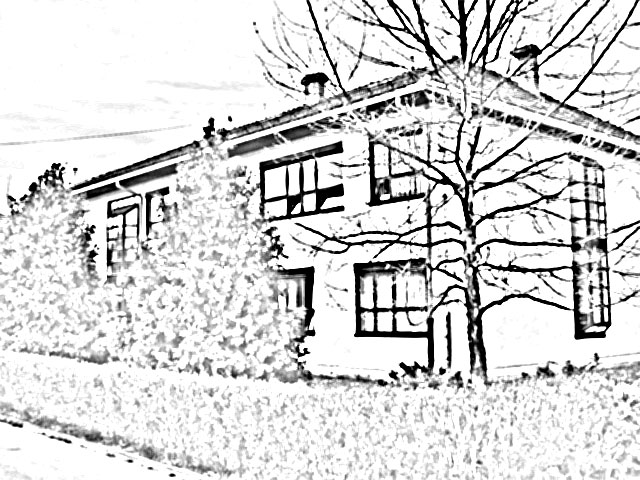 Žakanje, rujan 2017.OSNOVNI PODACI O ŠKOLI	6UVJETI RADA	7UNUTARNJI PROSTORI ŠKOLE	7VANJSKI PROSTORI ŠKOLE	8KURIKULUM	9NACIONALNI OKVIRNI KURIKULUM	9ŠKOLSKI KURIKULUM	10KARAKTERISTIKE ŠKOLSKOG KURIKULUMA:	10ŠKOLSKIM KURIKULUMOM UTVRĐUJE SE:	11SPECIFIČNI CILJEVI OŠ ŽAKANJE	11PODRUČJA KURIKULUMA	111.	IZBORNA NASTAVA	12Informatika	14Vjeronauk – Žakanje	15Vjeronauk – Kamanje	16Njemački jezik	172.	DODATNA NASTAVA	18Matematika – Razredna nastava	19Matematika	20Njemački jezik	21Hrvatski jezik (Žakanje)	22Biologija	24Mladi geografi	25Engleski jezik	26Fizika	273.	DOPUNSKA NASTAVA	28Matematika – Razredna nastava	28Matematika	29Hrvatski jezik – razredna nastava	30Hrvatski jezik – predmetna nastava	31Engleski jezik – predmetna nastava	324.	PRODUŽENI BORAVAK	33Produženi boravak	335.	VANNASTAVNE  AKTIVNOSTI	34Creative Corner – Kreativni kutak	35Mali lutkari	36Povijesna grupa	37Svijet oko nas	38Likovna  grupa	39Kreativna  grupa	40Dramsko literarna  grupa	41Novinarska grupa	42Glazbena grupa	43Dramsko-recitatorska grupa (razredna nastava)	44Sigurno u prometu	45Mladi tehničari	46Sportska grupa	47Univerzalna sportska grupa	48Školska zadruga „Brezik“- likovna grupa	49Školska zadruga „Brezik“- kreativna grupa	50Pjevački zbor	51Biblijska grupa	52Crveni križ	53Mali jezikoslovci	54Dramska grupa	55Programerska grupa	56Micro Bit grupa – programiranje mikrokontrolera	57Spass mit Deutsch – njemački jezik	586.	KULTURNA I JAVNA DJELATNOST	59Kazališna predstava - razredna nastava	60Glazbeno-scenska predstava - predmetna nastava	61Kazališna predstava, posjet kinu, muzeju – predmetna nastava	62Mjesec hrvatske knjige -   Čitanje ne dolazi u pitanje	63Dani zahvalnosti za plodove zemlje	647.	TERENSKA I IZVANUČIONIČKA NASTAVA	65OROSLAVJE	66Olimpijski dan	67OGULIN	68RIJEKA -FUŽINE	69MUZEJ DOMOVINSKOG RATA, TURANJ; RASTOKE, SLUNJ	70Dan planeta Zemlje - integrirani nastavni tjedan	71Zimski  sportski  dan	72Terenska nastava - Karlovac	73Terenska nastava – Zagreb (ZOO, Gornji grad)	74Škola u prirodi - more 2018.	75Terenska nastava za potencijalno darovite učenike	76Kontinentalna šuma i travnjak	77Obilježavanje Svjetskog dana voda - OŠ Žakanje	78Obilježavanje Svjetskog dana voda – PŠ Kamanje	79Terenska nastava –  Dan čistih planina – Mali Vrh – Veliki Vrh	80Vukovar	81Terenska nastava u sklopu projekta  „ Ja domovinu volim , u srcu je nosim „	82Posjet Muzeju za umjetnost i obrt i obilazak Zagreba	83Terenska nastava -  NP Brijuni	84Terenska nastava-NP Krka i Šibenik	85Izlet u Klagenfurt (Republika Austrija) – posjet „Minimundusu“	86Izlet u Beč (Republika Austrija) – posjet i razgledavanje kuturnih znamenitosti grada	87Sportski dan	89Sportski dan	90Otvoreni dani kemije	91Obilježavanje Europskog dana jezika	928.	PROGRAMI I PROJEKTI U NASTAVI	93Profesionalno informiranje i usmjeravanje učenika	94«Za sigurno i poticajno okruženje u školama», Unicef-ov program	95Školski preventivni program	96„U duginim bojama“	97Rad s (potencijalno) darovitim učenicima	98Lino višebojac	99Dan darovitih učenika	100Građanski odgoj i obrazovanje	101Rad s učenicima s teškoćama u razvoju (učenici koji se školuju po prilagođenom programu i individualiziranom pristupu)	102Kalrovačka županija za inkluzivne škole	103Zdravstveni odgoj	104Dan sigurnijeg interneta	105Naj naj veliki mali prijatelj	106Dječji tjedan	107Dan obitelji	108JUMICAR	109Čitanje ne poznaje granice – Branje ne poznaje meje	110OSNOVNI PODACI O ŠKOLI	IME ŠKOLE:  	OSNOVNA ŠKOLA ŽAKANJE	ADRESA:	ŽAKANJE 58	BROJ I NAZIV POŠTE: 	47276 ŽAKANJE	BROJ TELEFONA: 	047/757 585   047/600 827	E-mail:	ured@os-zakanje.skole.hr	WEB ADRESA:	www.os-zakanje.hr	ŽUPANIJA: 	KARLOVAČKA	BROJ UČENIKA:	 I-IV  RAZRED	 115		V-VIII  RAZRED 	114	 UKUPNO:		 229	BROJ RAZREDNIH ODJELA:  	 I-IV RAZRED    	8   		 V-VIII RAZRED    	8	UKUPNO:		16	BROJ PODRUČNIH ŠKOLA: 	1	BROJ DJELATNIKA: 	1. UČITELJI RAZREDNE NASTAVE 	8		2. UČITELJI PREDMETNE NASTAVE 	18               		3. STRUČNI SURADNICI: 			- KNJIŽNIČARKA	1                                                          		- PSIHOLOG	1			- PEDAGOGINJA	1               		4. OSTALI DJELATNICI:                                                           		- TAJNICA	1                                                           		- RAČUNOVOTKINJA	1                                                           		- DOMAR	3                                                           		- KUHARICA	3                                                    		- SPREMAČICE	5	V.D. RAVNATELJICE ŠKOLE:	Jasmina Katunić, mag.kem.UVJETI RADAOsnovna škola Žakanje smjestila se u samom mjestu Žakanju, središtu istoimene općine. Riječ je o rubnom dijelu Karlovačke županije koji se smjestio uz samu granicu s Republikom Slovenijom. Škola samostalno djeluje od 1993. godine kada se izdvojila iz Osnovne škole „Slava Raškaj“ u Ozlju. No počeci školstva na ovim prostorima sežu u 19. stoljeće, točnije 1857. godinu, kada je škola u Žakanju započela s radom. Na sadašnju lokaciju preseljena je 1958. godine, a zgrada dograđena. 1972., 1986. te spojnim holom od 220 m2 tri dislocirana objekta obuhvaćena su u jednu cjelinu 2010. godine.Školsko područje OŠ Žakanje obuhvaća sva naselja u općinama Žakanje, Ribnik i Kamanje te mjesne odbore Radatović, Kašt, Obrež, Gorniki, Vrškovac i Police iz grada Ozlja. Cijelo područje ima oko 4000 stanovnika (prema popisu iz 2001. g.). Sva naselja su povezana relativno dobrim i dobro održavanim cestama. Većina stanovništva je uz državnu cestu Jurovski Brod-Netretić, te uz županijske ceste.Svako naselje ima vodovod, kvalitetnu struju i telefon. Radno sposobno stanovništvo je uglavnom zaposleno, a radno vrijeme je pretežito do 15 sati.Osnovna škola Žakanje uključena je u čitav niz aktivnosti i projekata u cilju unapređivanja odgojno-obrazovnog rada. Učitelji i stručni suradnici kroz stručna usavršavanja i provođenje projekata unapređuju unutarnje kapacitete škole, ali smo ponajprije orijentirani na projekte i aktivnosti u cilju prevencije ovisnosti i nasilja u školi kroz Unicef-ov projekt „Za poticajno i sigurno okruženje u školama“, kao i pomoć učenicima s poteškoćama u učenju i ponašanju. Posebnu pažnju poklanjamo estetskom uređenju i izgledu prostora unutar i oko škole. Tako učionice i hodnici veselim bojama i toplim ozračjem poticajno utječu na sve koji u njima borave. Cilj OŠ Žakanje je razvijanje škole prepoznatljiva identiteta u kojoj se u kreativnom i poticajnom okruženju omogućuje (intelektualni, emocionalni, duhovni, tjelesni, moralni)  napredak svakog učenika u okviru njegovih sposobnosti, a onima najuspješnijim, daje poticaj za ostvarivanje vrhunskih rezultata na osobnoj razini.UNUTARNJI PROSTORI ŠKOLEMatična škola ŽakanjeUnutarnji prostor sastoji se od 4 klasične učionice, 2 specijalizirane učionice i 8 kabineta u novoj zgradi. Upravni prostori 2011. godine preseljeni su u obnovljenu zgradu iz 1957. g. te su oslobođena tri kabineta za primarnu svrhu a to je kabinetska nastava. Ujedno se u toj zgradi nalazi učionica drugog razreda kuhinja, blagovaona te spremište opreme TZK. Učionica likovne kulture oslobođena je u svrhu novog prostora za zbornicu, dok je čitavi stan u zgradi iz 1972. godine preuređen za likovnu učionicu s kabinetom, predprostorom i sanitarijama. U prizemlju iste zgrade nalaze se još dvije učionice i sanitarni čvor. Hodnici u novoj zgradi su široki , što nije dovoljno za normalno komuniciranje djece. U novoj zgradi su 2 WC za djecu i 2 za učitelje. U starom zgradama su dakle, knjižnica, informatička učionica te još tri učionice u kojima se odvija razredna nastava, kao i blagovaona i kuhinja. Hodnici su također uski, ali zbog malog broja učenika u tom dijelu škole mogu zadovoljiti. Uređen je hol-multimedijski prostor za društvena događanja, organizaciju priredbi i sl. U šk.godini 2009/10 počela s radom novouređena kuhinja u kojoj se priprema topli obrok učenicima MŠ Žakanje i PŠ Kamanje.  Tijekom 2013. godine završena je izgradnja školske športske dvorane čime su znatno poboljšani uvjete izvođenja nastave tjelesne i zdravstvene kulture, čime škola dobiva novih 900 m2 prostora i bogatija je za  tri prostora namijenjena  nastavi TZK u okviru kojih su: borilište veličine košarkaškog igrališta s tribinama (530 m2), dvije rekreacijske dvorane od po 70 m2) te popratnim kabinetima i sanitarnim čvorom. Projektnim sredstvima projekta „Skole 2.0“ u partnerstvu s CarNET-a nabavljena je informatička oprema za videokonferencijsko poučavanje kojom su se opremile informatičke učionice kako u matičnoj tako i područnim školama te tabletima za e-dnevnike u vrijednosti od 600.000,00 kn. Projektom je obuhvaćeno sedam škola u državi te će se time znatno unaprijediti pedagoški standard naše škole.Područna škola KamanjeU novoj zgradi je 8 učionica te kuhinja koja je preseljena 2014.g. iz vanjske pomoćne zgrade.  Svaka učionica ima svoj kabinet. Kabinet učitelja tehničke kulture je pretvoren u učionicu  razredne nastave, a kabinet fizike u zbornicu te kabinet učitelja razredne nastave u knjižnicu, što omogućava odvijanje nastave za sve učenike u novoj zgradi. Hodnici su uski, ali zadovoljavajući s obzirom na frekvenciju učenika. S rujnom 2013.g. uređeno je   potkrovlje nove škole kako bi se dobio novi učionički prostor, dok je na katu uređena informatička učionica za učenje na daljinu-videokonferenciju i postavljeni su tableti.Sve zajedno je dovoljno za rad u jednoj smjeni. Nedostaje blagovaonica i komunikacijski prostor te dvorana, dok je kuhinja preseljena iz pomoćne zgrade u glavnu zgradu.VANJSKI PROSTORI ŠKOLEMatična školaUz samu školu je uređen travnjak s nasadima cvijeća, grmlja i drveća, veličine oko . U tom prostoru je uređeno i opremljeno rukometno igralište te igralište za košarku i odbojku s odgovarajućom opremom. Uz taj prostor je veliki park s kamenjarom i jezercem-arboretumom, koji se uredno održava i služi za potrebe nastave u sklopu kojeg je ove godine izgrađena učionica na otvorenom-sjenica. Tu je i standardno nogometno igralište NK Croatia koje škola također može koristiti i koje je na školskom zemljištu. Tijekom 2013. godine završena je izgradnja školske sportske dvorane koja služi za potrebe izvođenja nastave tjelesne i zdravstvene kulture, ali za druge aktivnosti, kako za potrebe škole, tako i za potrebe lokalne zajednice.Područna škola KamanjeU nešto više od  lijepo uređenog prostora nalazi se višenamjensko igralište s opremom za rukomet, košarku i odbojku, zatim dječje igralište i park.KURIKULUMKurikulum podrazumijeva opsežno planiranje, ustrojstvo i provjeravanje procesa rada i djelovanja s obzirom na odgovarajuće detaljne ciljeve, sadržajne elemente, ustrojstvo te kontrolu postignuća prema globalno postavljenim ciljevima i prema pretpostavkama za odvijanje procesa. NACIONALNI OKVIRNI KURIKULUM Temeljni je dokument koji na nacionaloj razini donosi vrijednosti, opće ciljeve i načela odgoja i obrazovanja, koncepciju učenja i poučavanja, određuje odgojno-obrazovna postignuća na određenim stupnjevima učenikova razvoja, odnosno postignuća za određene odgojno-obrazovne cikluse i odgojno-obrazovna područja, utvrđuje načine i kriterije vrjednovanja i ocjenjivanja. Riječ je o razvojnom dokumentu otvorenom za promjene i poboljšanja ovisno o potrebama i razvojnim težnjama na području odgoja i obrazovanja, a promjene će se temeljiti na rezultatima istraživanja i rezultatima vrjednovanja. Nacionalni okvirni kurikulum osobitu pažnju daje sljedećim vrijednostima: znanju, solidarnosti, identitetu, odgovornosti. Načela koja čine uporišta za izradbu i realizaciju nacionalnoga kurikuluma jesu: 	visoka kvaliteta odgoja i obrazovanje za sve 	jednakost obrazovnih šansi za sve 	obveznost općeg obrazovanja 	okomita i vodoravna prohodnost 	uključenost svih učenika u odgojno-obrazovni sustav 	znanstvena utemeljenost 	poštivanje ljudskih prava te prava djece 	kompetentnost i profesionalna etika 	demokratičnost 	autonomija škole 	pedagoški i školski pluralizam europska dimenzija obrazovanja Opći odgojno-obrazovni ciljevi: osigurati sustavan način poučavanja učenika, poticati i unaprjeđivati njihov intelektualni, tjelesni, estetski, društveni, moralni i duhovni razvoj u skladu s njihovim sposobnostima i sklonostima razvijati u učenicima svijest o očuvanju materijalne i duhovne povijesno-kulturne baštine Republike Hrvatske i nacionalnog identiteta odgajati i obrazovati učenike u skladu s općim kulturnim i civilizacijskim vrijednostima, ljudskim pravima i pravima djece, osposobiti ih za življenje u multikulturalnom svijetu, za poštivanje različitosti i snošljivost, te za djelatno i odgovorno sudjelovanje u demokratskom razvoju društva osigurati učenicima stjecanje temeljnih (općeobrazovnih) i stručnih kompetencija, osposobiti ih za život i rad u promjenjivom društveno-kulturnom kontekstu prema zahtjevima tržišnog gospodarstva, suvremenih informacijsko- komunikacijskih tehnologija i znanstvenih spoznaja te dostignuća osposobiti učenike za cjeloživotno učenje Nacionalni okvirni kurikulum temelj je za izradbu svih ostalih kurikulumskih dokumenata, pa tako i za izradbu školskog kurikuluma. Valja naglasiti da je Školski kurikulum Osnovne škole Žakanje izrađen na temelju Prijedloga nacionalnog okvirnog kurikuluma za predškolski odgoj i opće obvezno obrazovanje u osnovnoj i srednjoj školi. ŠKOLSKI KURIKULUM Pod pojmom školskog kurikuluma podrazumijevamo sve sadržaje, procese i aktivnosti usmjerene na ostvarivanje ciljeva i zadataka obrazovanja kako bismo promovirali intelektualni, osobni, društveni i fizički razvoj učenika. On obuhvaća osim službenih programa nastave i neformalne programe, te obilježja koja stvaraju školski imidž, kao što su kvalitetni odnosi, briga o jednakosti suprotnosti, o vrednovanju primjera koji postavljaju kriterij škole i načine na koji je ta škola organizirana i vođena. Nastavni i poučavajući stilovi snažno utječu na kurikulum i u praksi ne mogu biti odvojeni od njega. (Alistair Ross, DES) KARAKTERISTIKE ŠKOLSKOG KURIKULUMA: težište obrazovnog procesa nije više sadržaj već cilj i rezultat obrazovanja razvoj sustava procjene i samoprocjene u obrazovanju usmjerenost prema kvaliteti rezultata usmjerenost na učenika i proces učenja samostalnost i razvoj škole stručnu samostalnost i odgovornost učitelja lokalna i šira podrška zajednice za učinkovit i kvalitetan obrazovni sustav ŠKOLSKIM KURIKULUMOM UTVRĐUJE SE: aktivnost, program i/ili projekt nositelji aktivnosti, programa i/ili projekta ciljevi aktivnosti, programa i/ili projekta način realizacije aktivnosti, programa i/ili projekta vremenik aktivnosti, programa i/ili projekta namjena aktivnosti, programa i/ili projekta detaljan troškovnik aktivnosti, programa i/ili projekta način vrednovanja način korištenja rezultata vrednovanja SPECIFIČNI CILJEVI OŠ ŽAKANJE u kreativnom i poticajnom okruženju omogućiti  (intelektualni, emocionalni, duhovni,   tjelesni, moralni)  napredak svakog učenikaosposobiti učenika za samostalno učenje različitim pristupima razvijati samopouzdanje, samopoštovanje i svijest o vlastitim sposobnostima motivirati i pripremiti učenike za daljnje obrazovanje i cjeloživotno učenje razvijati vještine suradnje, tolerancije i mirnog rješavanja sukoba razvijati pozitivan odnos prema zdravoj prehrani, fizičkoj aktivnosti i vlastitom zdravlju razvijati osjećaj za hrvatski identitet poticati ljubav prema tradiciji i njegovanju kulturne baštine razvijanje kreativnih sposobnosti u likovnom, glazbenom i literarnom području razvijati odgovornost prema školskoj imovini i okruženju škole poticati suradnju i partnerstvo s lokalnom zajednicom PODRUČJA KURIKULUMA Izborna nastava Dodatna nastava Dopunska nastavaProduženi boravakIzvannastavne aktivnosti Kulturna i javna djelatnost Terenska i izvanučionička nastava Programi i projekti u nastaviIZBORNA NASTAVAIzborna nastava organizira se iz vjeronauka za učenike 1. do 8. razreda, njemačkog jezika za učenike 4. do 8. razreda i informatike za učenike 5. do 8. razreda. DODATNA NASTAVA  Razredna nastava Matematika Predmetna nastava Dodatna nastava – MatematikaDodatna nastava – Njemački jezikDodatna nastava – Hrvatski jezik (Žakanje)Dodatna nastava – Hrvatski jezik (Kamanje)Dodatna nastava – BiologijaDodatna nastava – Mladi geografiDodatna nastava - Engleski jezikDodatna nastava – FizikaDodatna nastava – Povijesna grupaDOPUNSKA NASTAVA Matematika – razredna nastavaMatematikaHrvatski jezik  - razredna nastava Hrvatski jezik   - predmetna nastavaPRODUŽENI BORAVAKVANNASTAVNE  AKTIVNOSTICreative Corner – Kreativni kutakMali lutkariSvijet oko nasLikovna grupaKreativna grupaDramsko literarna grupaNovinarska grupaGlazbena grupaDramsko-recitatorska grupa (Razredna nastava)Sigurno u prometuMladi tehničariMladi kemičariSportska grupaUniverzalna sportska grupaŠkolska zadruga „Brezik“ – kreativna grupaŠkolska zadruga „Brezik“ – kreativna grupaPjevački zborBiblijska grupaCrveni križMali jezikoslovciDramska grupaProgramerska grupaMicro Bit grupa – programiranje mikrokontrolera (MŠ Žakanje)Spass mit Deutssch – njemački jezikKULTURNA I JAVNA DJELATNOST Kazališna predstava – razredna nastava Glazbeno - scenska predstava – predmetna nastava Kazališna predstava, posjet kinu – predmetna nastava Mjesec hrvatske knjige – Čitanje ne dolazi u pitanjeDani zahvalnosti za plodove zemljeTERENSKA I IZVANUČIONIČKA NASTAVA OroslavjeOlimpijski dan OgulinRijeka – FužineMuzej Domovinskog rata, Turanj, Rastoke, SlunjDan planeta Zemlje Zimski sportski dan Terenska nastava-  KarlovacTerenska nastava Zagreb (Zoološki vrt, Gornji grad)Škola u prirodi – more 2018. Terenska nastava za potencijalno darovite učenike Kontinentalna šuma i travnjak Obilježavanje svjetskog dana voda – OŠ ŽakanjeObilježavanje svjetskog dana voda – PŠ KamanjeTerenska nastava – Dan čistih planina – Mali Vrh – Veliki VrhVukovarTerenska nastava u sklopu projekta „Ja domovinu volim, u srcu je nosim“Posjet Muzeju za obrt i umjetnost i obilazak ZagrebaTerenska nastava – NP BrijuniTerenska nastava-NP Krka i ŠibenikIzlet u Klagenfurt (Republika Austrija) – posjet „Minimundusu“Izlet u Beč (Republika Austrija)Sportski danSportski danOtvoreni dani kemijeObilježavanje Europskog dana jezikaPROGRAMI I PROJEKTI U NASTAVIProfesionalno informiranje i usmjeravanje učenika «Za sigurno i poticajno okruženje u školama», Unicef-ov program Školski preventivni program Projektni dan – U duginim bojama Rad s (potencijalno) darovitim učenicimaLino višebojac Dan darovitih učenika Građanski odgoj i obrazovanje Rad s učenicima s teškoćama u razvojuKarlovačka županija za inkluzivne školeZdravstveni odgojDan sigurnijeg internetaNaj naj veliki mali prijateljDječji tjedanDan obiteljiJUMICAR - Program prometne kulture za najmlađeČitanje ne poznaje granice – Branje ne poznaje mejeNa temelju članka 30. Statuta Osnovne škole Žakanje, a na prijedlog Učiteljskog vijeća, Vijeća roditelja i v.d. ravnateljice Škole, Školski odbor na 5. sjednici održanoj 20.09.2017. g. donosiŠKOLSKI KURIKULUM ZA 2017./2018. ŠKOLSKU GODINUKlasa: 602-02/17-01/02Ur. broj: 2133-36/17-01        V.d. ravnateljice škole:					Predsjednica Školskog odbora:          Jasmina Katunić        			                                         Mirjana Peretin ŠKOLAPROGRAMRAZ.BROJ UČEN.BROJ GRUPAIZVRŠITELJ PROGRAMAGOD. SATIMŠ Žakanje Informatika5.161Zoran Dimovski706.171707.141708.15170Ukupno 5. - 8.624280Vjeronauk1.221Gabi Tomašić702.141703.171704.221705.161706.171707.141708.15170Ukupno 1. - 8.1378560Njemački4.211Dubravka Kostelac705.121706.131707.91708.14170Ukupno 4.-8.695350Sveukupno268171190PŠ KamanjeInformatika5.101Zoran Dimovski706.131707.121708.17170Ukupno 5. - 8.524280Vjeronauk171Gabi Tomašić702.111Vedran Kormoš703.101Vedran Kormoš704.111Vedran Kormoš705.91Vedran Kormoš706.131Vedran Kormoš707.91Vedran Kormoš708.171Vedran KormošUkupno 2.-8.878490Njemački4.91Dubravka Kostelac705.61706.91707.61708.7170Ukupno 4.-8.375350Sveukupno176171190ŠKOLA sveukupno444362452IZBORNA NASTAVAInformatikaIME I PREZIME VODITELJAZoran DimovskiRAZRED5.  –  8.PLANIRANI BROJ UČENIKA114PLANIRANO  SATI TJEDNO2CILJEVISteći  temeljna znanja i vještine za samostalno služenje računalom  i primjenskim programima kako u nastavi tako i izvan nje.Osposobiti učenike za algoritamski način razmišljanja u rješavanju svakodnevnih problema.NAČIN REALIZACIJE Putem redovne nastave u informatičkoj učionici, kroz različite oblike i metode učenja i poučavanja.VREMENSKI OKVIRI Tijekom školske godine 2017./2018.OSNOVNA NAMJENA Korištenje stečenih znanja u svakodnevnom životu za lakše razumjevanje nastavnog gradiva. Brže i kvalitetnije riješavanje postavljenih zadatakaKomunikaciju i zabavu.NAČIN VREDNOVANJA I NAČIN KORIŠTENJA REZULTATA VREDNOVANJAPrema pravilniku o ocjenjivanju i elementima, načinima i kriterijima ocjenjivanja donesenim na ŽSV-u naže županije.DETALJAN TROŠKOVNIK AKTIVNOSTI, PROGRAMA  I/ILI  PROJEKTATekuće održavanje hardvera, papir i toner: •	Žakanje – 3.000,00 kn•	Kamanje – 3.000,00 knStručno usavršavanje – 5.000,00 knIZBORNA NASTAVAVjeronauk – ŽakanjeIME I PREZIME VODITELJAGabi TomašićRAZRED1.  –  8. MŠ Žakanje, 1. r. PŠ KamanjePLANIRANI BROJ UČENIKA144PLANIRANO  SATI TJEDNO2CILJEVIOsposobljavanje učenika za dublje shvaćanje i povezivanje biblijske poruke sa svakodnevnim osobnim i društvenim životomPoticanje zajedništvaUčvršćivanje i produbljivanje temeljnih osjećaja povjerenja u Boga i razvijanje stava radosnog prihvaćanja vjerničkog životaRazvijanje dijaloga (njegove vrline: jasnoća, blagost, povjerenje, razboritost, proučavanje i prilagođavanje)Priprema za Prvu svetu pričest i Krizmu (3. i  8. razred)NAČIN REALIZACIJE Primjenjuju se različiti oblici rada (frontalni, individualni, grupni rad, rad u parovima).Primjenjuju se različite metode rada (usmeno izlaganje, razgovor, rad na tekstu, usmeno, pismeno, likovno, glazbeno i molitveno izražavanje, meditacije, PPS).VREMENSKI OKVIRI Tijekom školske godine 2017./2018.OSNOVNA NAMJENA Učenicima omogućiti dublji susret s glavnim vjerskim istinama i činjenicama kršćanske vjereU učenika razvijati spremnost na djelovanje u skladu s vjeromUpoznavanje učenika kroz razne nastavne sadržaje  s duhovnom i vjerničkom dimenzijom životaUčvršćivanje kršćanskog svjetonazora i života po vjeriNAČIN VREDNOVANJA I NAČIN KORIŠTENJA REZULTATA VREDNOVANJASustavno praćenje i bilježenje zapažanja učenikovih postignuća i uspjeha, interesa motivacija i sposobnosti u ostvarivanju dodatnih sadržaja iz vjeronaukaKomponentne ocjenjivanja: znanje, stvaralačko izražavanje, zalaganje, kultura međusobnog komuniciranjaDETALJAN TROŠKOVNIK AKTIVNOSTI, PROGRAMA  I/ILI  PROJEKTAUčenici od 1. - 6. razreda kupuju udžbenike i radne bilježnice, učenici 7. i 8. r. udžbenikeUčenici 1. razreda imat će crtančice, a ostali bilježniceUkupni troškovi do 100 knIZBORNA NASTAVAVjeronauk – KamanjeIME I PREZIME VODITELJAVedran KormošRAZRED2.,3.,4.,5., 6., 7., 8.PLANIRANI BROJ UČENIKA80PLANIRANO  SATI TJEDNO2CILJEVIPredstaviti biblijske i druge kršćanske pripovijesti, protumačiti ih i objasniti njihovu poruku.Razmotriti život i učenje Isusa Krista i nekih kršćanskih velikana te opisati ključne pojmove kršćanske vjere i morala.Opisati kako su život i učenje Isusa Krista i ključnih kršćanskih osoba utjecali na opću ljudsku povijest u prošlosti i sadašnjosti.Opisati temeljna obilježja nekih kršćanskih sakramenata, blagdana i slavlja, objasniti njihovo značenje za kršćane te prepoznati njihovu prisutnost u hrvatskom društvu u sadašnjosti i prošlosti.Prepoznati i opisati temeljne kršćanske poruke, simbole i motive u hrvatskim običajima i tradicijama.Prepoznati i opisati važnije biblijske i druge kršćanske motive prisutne u književnosti i ostalim umjetnostima.Predstaviti neke od osnovnih pripovijesti drugih religijskih tradicija.Istražujući povijest svjetskih religija, opisati njihova temeljna vjerovanjaOpisati ulogu svjetskih religija u hrvatskom društvu i svijetu te predstaviti njihova ključna obilježja koja su izražena tijekom povijesti i danas.NAČIN REALIZACIJE Suvremenim metodičkim pristupima, osobito razvijanjem duhovnih i drugih komunikacijskih i stvaralačkih sposobnosti, istinskim  „govorom vjere“ i sveobuhvatnim pristupom u radu radi ostvarenja cjelovitog vjerskog odgoja i obrazovanja (pismeno, usmeno, likovno, glazbeno, scensko, molitveno i meditativno izražavanje)VREMENSKI OKVIRI Tijekom školske godine 2017./2018. dva sata tjedno.OSNOVNA NAMJENA Program je namjenjen odgoju i obrazovanju učenika osnovne škole.NAČIN VREDNOVANJA I NAČIN KORIŠTENJA REZULTATA VREDNOVANJASamovrednovanje učenika (usmeno i pismeno), međusobno vrednovanje učenika, samovrednovanje vjeroučitelja, vrednovanje rada vjeroučitelja od strane učenika.Rezultate vrednovanja koristiti za napredovanje svih aspekata radaDETALJAN TROŠKOVNIK AKTIVNOSTI, PROGRAMA  I/ILI  PROJEKTAPropisani udžbenici za vjeronauk i pripadajuće radne bilježnice, kreda, kreda u boji, papir, hamer papir, magneti, fotokopiranje materijala, Biblija, bilježnice.Ukupni troškovi oko 100 kn.                                 IZBORNA NASTAVANjemački jezikIME I PREZIME VODITELJADubravka KostelacRAZRED4. - 8.PLANIRANI BROJ UČENIKA106PLANIRANO  SATI TJEDNO2CILJEVI Usvajanje osnovnih znanja njemačkog jezika te razvoj komunikacije putem aktivne uporabe u svakodnevnim situacijama.Osposobljavanje i motivacija učenika za daljnje učenje njemačkog jezika te ukazivanje na svrhu učenja stranog jezika.Razvijanje znanja o kulturi i civilizaciji njemačkog govornog područja Razvijanje kreativnosti putem igre, crteža, pjesme.NAČIN REALIZACIJE Pismeni i usmeni zadaciObrada kraćih tekstova i gramatike metodom  razgovora, usmenog izlaganja, čitanja, rada na tekstu, pisanja, pokazivanja, slušanja)Izrada prigodnih plakataObrada pjesmicaVREMENSKI OKVIRI Tijekom 2017./2018. školske godine OSNOVNA NAMJENA Usvajanje osnovnih znanja njemačkog jezika, razvoj govorne produkcije putem aktivne uporabe u svakodnevnom životuRazvoj motivacije učenika spram daljnjeg učenja njemačkog jezika te  razvoj motivacije za upoznavanjem kulture, običaja i ostalih       značajki njemačkog govornog područjaNAČIN VREDNOVANJA I NAČIN KORIŠTENJA REZULTATA VREDNOVANJAUsmene provjere razumijevanja te aktivne uporabe njemačkog jezika (osnovna komunikacija)Kratke i duge provjere pismene sposobnostiDETALJAN TROŠKOVNIK AKTIVNOSTI, PROGRAMA I/ILI PROJEKTASredstva potrebna za materijale.DODATNA NASTAVAMatematika – Razredna nastavaIME I PREZIME VODITELJAUčiteljice razredne nastave OŠ Žakanje i PŠ KamanjeRAZRED2.  –  4.PLANIRANI BROJ UČENIKA29PLANIRANO  SATI TJEDNO1CILJEVIUtjecati na samostalno, nezavisno i stalno stjecanje znanjaUtjecati na samostalnu, kvalitetnu i kreativnu upotrebu znanjaNAČIN REALIZACIJE Omogućiti zainteresiranim učenicima i darovitoj u matematici proširiti matematičko znanje po planu i programu za taj predmetPoticati učenike na samostalno donošenje različitih rješenja zadatakaVREMENSKI OKVIRI Jedan sat tjedno tijekom školske godine 2017./2018.OSNOVNA NAMJENA Poticati numeričku sposobnost, sposobnost apstraktnog razmišljanjaUporaba analitičkih, deduktivnih i induktivnih metoda zaključivanja te  upornost u rješavanju problemskih zadatakajjjNAČIN VREDNOVANJA I NAČIN KORIŠTENJA REZULTATA VREDNOVANJAUsmenom i pismenom pohvalom za svaki napredak učenika te otkrivanje novih matematičkih spoznaja i njihova upotreba u svakodnevnom životuDETALJAN TROŠKOVNIK AKTIVNOSTI, PROGRAMA  I/ILI  PROJEKTADodatne sadržaje će pripremiti učiteljiceDODATNA NASTAVAMatematikaIME I PREZIME VODITELJAVesna Malatestinić , Željana Drožđan MateljanRAZRED5. – 8.PLANIRANI BROJ UČENIKA8 - tj. ovisi o iskazanom zanimanju učenikaPLANIRANO  SATI TJEDNO2CILJEVI Osposobljavanje učenika za razvijanje i primjenu matematičkoga  mišljenja u rješavanju problema u nizu različitih svakodnevnih situacija Proširivanje znanja dodatnim sadržajima vezanim uz predmet           Ponavljanje i uvježbavanje  gradiva za natjecanja i srednju školuNAČIN REALIZACIJE Na nastavnim satovima matematike                                                            Na satovima dodatne nastave iz matematike                                                 Na različitim natjecanjima iz matematikeVREMENSKI OKVIRI Jedan sat tjedno tijekom školske godine 2017./2018.OSNOVNA NAMJENA Razvijanje matematičkog mišljenja i vještina                                                 Razvijanje osjećaja odgovornosti i kritičnosti prema svom i tuđem radu Pripremanje učenika za natjecanja iz matematikeNAČIN VREDNOVANJA I NAČIN KORIŠTENJA REZULTATA VREDNOVANJAUčenike se potiče na razvijanje pozitivnog natjecateljskog duha, kako s ostalim učenicima, tako i sa samim sobom                                                   Postizanje što boljeg uspjeha učeniku omogućuje odlazak na natjecanjaDETALJAN TROŠKOVNIK AKTIVNOSTI, PROGRAMA  I/ILI  PROJEKTASredstva potrebna za materijale.DODATNA NASTAVANjemački jezikIME I PREZIME VODITELJADubravka KostelacRAZRED5. - 8.PLANIRANI BROJ UČENIKA5 – ovisi o broju zainteresiranih učenikaPLANIRANO  SATI TJEDNO2CILJEVI Usvajanje  znanja njemačkog jezika te razvoj komunikacije putem aktivne uporabe u svakodnevnim situacijamaOsposobljavanje i motivacija učenika za daljnje učenje njemačkog jezika te ukazivanje na svrhu učenja stranog jezikaRazvijanje znanja o kulturi i civilizaciji njemačkog govornog područjaRazvijanje kreativnosti i konstantno proširivanje vokabulara putem igre, crteža, izrade plakata,  pjesme...Dramatizacija kraćih dijaloških strukturaNAČIN REALIZACIJE Pismeni i usmeni zadaciObrada kraćih tekstova i gramatike metodom  razgovora, usmenog izlaganja, čitanja, rada na tekstu,pisanja,pokazivanja, slušanja)Izrada prigodnih plakataKraći projektiObrada pjesmicaVREMENSKI OKVIRI Tijekom 2017./2018. školske godine OSNOVNA NAMJENA Usvajanje osnovnih znanja njemačkog jezika, razvoj govorne produkcije putem aktivne uporabe u svakodnevnom životuRazvoj motivacije učenika spram daljnjeg učenja njemačkog jezika te razvoj motivacije za upoznavanjem kulture, običaja i ostalih značajki njemačkog govornog područjaNAČIN VREDNOVANJA I NAČIN KORIŠTENJA REZULTATA VREDNOVANJAUsmene provjere razumijevanja te provjera aktivne uporabe njemačkog jezika u svakodnevnim situacijamaKratke provjere pismene sposobnostiDETALJAN TROŠKOVNIK AKTIVNOSTI, PROGRAMA  I/ILI  PROJEKTASredstva potrebna za materijale.DODATNA NASTAVAHrvatski jezik (Žakanje)IME I PREZIME VODITELJASanja Brunski / Tajana Sentigar PogačićRAZRED7. i 8.PLANIRANI BROJ UČENIKA8PLANIRANO  SATI TJEDNO1CILJEVI Razvijanje vještina i sposobnosti gramatičkog mišljenja, usmenog i  pisanog komuniciranja u različitim situacijama osobnog i javnog života. Razvijanje leksičkih, fonetskih, gramatičkih i književnih znanja. Priprema učenika za natjecanje te stjecanje dodatnih, proširenih sadržaja.NAČIN REALIZACIJE Obvezni i dodatni sadržaji predmeta prema Godišnjem planu i programu, rješavanje zadataka predviđenih za rad na dodatnoj nastavi te rješavanje zadataka sa školskih, županijskih i državnih natjecanja u poznavanju hrvatskoga jezika.VREMENSKI OKVIRI Jedan sat tjedno tijekom školske godine 2017./2018.OSNOVNA NAMJENA Ovladavanje hrvatskim standardnim jezikom na dodatnoj razini osnovnoškolskoga obrazovanja.NAČIN VREDNOVANJA I NAČIN KORIŠTENJA REZULTATA VREDNOVANJAPisana i usmena provjera, debata, diskusija, kritika, sudjelovanje na školskom i županijskom natjecanju.DETALJAN TROŠKOVNIK AKTIVNOSTI, PROGRAMA I/ILI PROJEKTATroškovi papira za izradu nastavnih listića i umnožavanje zadataka za vježbu i provjeru.DODATNA NASTAVABiologijaIME I PREZIME VODITELJARenata Lorković RehorićRAZRED7. i 8. r. OŠ Žakanje i PŠ Kamanje PLANIRANI BROJ UČENIKA 8PLANIRANI  BROJ  SATI1CILJEVIStjecanje znanja o biološkim zakonitostima te građi i funkciji živih bića. Osposobljavanje učenika za istraživanje i primjenu naučenog u svakodnevnom životu. Razvijati kod učenika osobni stav, samostalnost, te sposobnost samoobrazovanja.NAČIN REALIZACIJE Redovna nastava, dodatna nastava, terenska nastava, praktične vježbe mikroskopiranja, seciranja i izvođenja pokusa, te suradničko učenje rješavanja zadataka za kritičko mišljenje.VREMENSKI OKVIRI Jednom tjedno cijele školske godine 2017./18.OSNOVNA NAMJENA Razviti stav prema životu kao vrijednosti, spoznati ljepote svoje okoline i značaj očuvanja prirodnih ljepota za zdravlje i kvalitetu života. Razvijati razuman odnos prema prirodi i čovjekovoj okolini. Razvijati naviku samostalnog, permanentnog proširivanja znanja iz dodatnih izvora.NAČIN VREDNOVANJA I NAČIN KORIŠTENJA REZULTATA VREDNOVANJAPrema pravilniku o načinima, postupcima i elementima ocjenjivanja u osnovoj i srednjoj školi, sudjelovanje i postignuća na natjecanjima, samovrednovanje uz pomoć plakata i prezentacija.DETALJAN TROŠKOVNIK AKTIVNOSTI, PROGRAMA  I/ILI  PROJEKTAPribor za mikroskopiranje, skalpel, materijal za plakate, troškovi prijevoza na natjecanje.DODATNA NASTAVAMladi geografiIME I PREZIME VODITELJANenad KošpićRAZRED5. – 8.PLANIRANI BROJ UČENIKA15PLANIRANO  SATI TJEDNO1CILJEVI Učenici trebaju dopuniti i proširiti svoje znanje o geografiji Svijeta, kontinenata, Hrvatske i svog zavičaja.  Pri tome treba koristiti osnovne istraživačke metode te prikupljanje podataka i grafičke metode pri interpretaciji istraživanja.  Osposobiti učenike da protumače i razumiju društveno-geografske pojave i procese na lokalnoj,  regionalnoj,  nacionalnoj i svjetskoj razini.NAČIN REALIZACIJE Učenici će prema svojim interesima i potrebama stjecati dodatna znanja iz geografije.  Učenici će ići na školsko, županijsko, a možda i na državno natjecanje. Mladi geografi će održavati i uređivati geografske učionice i kabinet, kao i geo.info ploču.VREMENSKI OKVIRI Jednom tjedno tijekom školske godine 2017./2018. Dodatna nastava se održava jednom tjedno u OŠ Žakanje i jednom tjedno u PŠ Kamanje.OSNOVNA NAMJENA Izraziti svoje znanje i razumijevanje o sadržajima koji su projicirani na različite načine:  kartografsko predočavanje,  informacijska tehnologija, grafičko prikazivanje,  prikupljanje podataka, njihova obrada i primjena...Usvojiti međukulturne kompetencije koje omogućuju razumijevanje i prihvaćanje drugog bez obzira na spol, kulturu, socijalnu, rasnu, religijsku i etničku pripadnost.NAČIN VREDNOVANJA I NAČIN KORIŠTENJA REZULTATA VREDNOVANJAPoticati učenike na usvajanje što više geografskog znanja i vještina, informirati o tome i druge učenike, provjeriti kroz razna natjecanja i radionice.DETALJAN TROŠKOVNIK AKTIVNOSTI, PROGRAMA  I/ILI  PROJEKTASredstva potrebna za materijale. DODATNA NASTAVAEngleski jezikIME I PREZIME VODITELJATomislav MravunacRAZRED5. – 8.PLANIRANI BROJ UČENIKA13, prema interesu učenikaPLANIRANO  SATI TJEDNO1CILJEVI Razvijanje jezičnih vještina i komunikacijske kompetencije. Upoznavanje učenika s kulturom i običajima zemalja engleskog govornog područja, kao i uvježbavanje sadržaja iz gramatike.NAČIN REALIZACIJE Različiti suvremeni oblici i metode rada.VREMENSKI OKVIRI 1 sat tjedno tijekom nastavne godine 2017./2018.OSNOVNA NAMJENA Proširivanje znanja na području engleskog jezika, gramatičke, strukturne i izgovorne vještine.NAČIN VREDNOVANJA I NAČIN KORIŠTENJA REZULTATA VREDNOVANJAUčenici se tijekom dodatne nastave neće ocjenjivati. Njihov rad će biti popraćen kroz razne komunikacijske tehnike, usmene i pisane. Tako će se dobiti povratna informacija o njihovom napretku.DETALJAN TROŠKOVNIK AKTIVNOSTI, PROGRAMA  I/ILI  PROJEKTASredstva potrebna za materijale.DODATNA NASTAVAFizikaIME I PREZIME VODITELJAŽeljana Drožđan MateljanRAZRED8.PLANIRANI BROJ UČENIKAOvisno o interesuPLANIRANO  SATI TJEDNO1CILJEVI Stjecanje dodatnog znanja, kod učenika razviti samostalnost pri izvođenju pokusa i donošenja zaključaka.Povećati interes učenika za prirodne znanosti.Priprema za natjecanja.NAČIN REALIZACIJE Različite suvremene  obrazovne metode.VREMENSKI OKVIRI  Tijekom školske godine-jednom, ili i više puta tjedno-za vrijeme pripreme za natjecanje, te tijekom zimskog odmora.OSNOVNA NAMJENA Proširivanje znanja iz područja fizike, kod učenika povećati interes za prirodne predmete i znanost, priprema za natjecanja.NAČIN VREDNOVANJA I NAČIN KORIŠTENJA REZULTATA VREDNOVANJAUčenici se tijekom dodatne nastave neće ocjenjivati. Njihov rad će biti popraćen kroz razne komunikacijske tehnike, usmene i pisane. Tako će se dobiti povratna informacija o njihovom napretku.DETALJAN TROŠKOVNIK AKTIVNOSTI, PROGRAMA  I/ILI  PROJEKTASredstva potrebna za materijale.Dodatna nastavaPovijesna grupaIME I PREZIME VODITELJAIvana VukovićRAZRED5.-8. Žakanje i 5.-8. KamanjePLANIRANI BROJ UČENIKA15/15PLANIRANO  SATI TJEDNO1/1CILJEVIIstraživanje lokalne povijesti i povijesnih izvora,prikupljanje podataka, rad na povijesnim izvorima i prezentacija istraženog rada,razvijanje domoljublja i rodoljublja.NAČIN REALIZACIJE Individualni rad, rad u paru, rad u skupiniVREMENSKI OKVIRI Tijekom školske godine 2017./2018.OSNOVNA NAMJENA Istraživanje, prikupljanje podataka, razvoj vještina.NAČIN VREDNOVANJA I NAČIN KORIŠTENJA REZULTATA VREDNOVANJAZajednička analiza prikupljenih podataka od istraživanja i prezentacija istraženog.DETALJAN TROŠKOVNIK AKTIVNOSTI, PROGRAMA  I/ILI  PROJEKTANabava materijala u dogovoru s roditeljima i djecom. DOPUNSKA NASTAVAMatematika – Razredna nastavaIME I PREZIME VODITELJAS. Mus, I.Predović Drakulić, J.Jurinčić, S.Crnić, Željka Vukčevič,L.Vidoni, K.Ribarić, L.Batušić, A.KlanfarRAZRED1. - 4.PLANIRANI BROJ UČENIKAPo  potrebiPLANIRANO  SATI TJEDNO1CILJEVINadoknaditi gubitak u znanju iz matematikeOmogućiti razvoj učeničkih sposobnosti i  vještinaRazviti osjećaj odgovornosti i samokritičnostiNadoknaditi gubitak u znanju iz matematikeOmogućiti razvoj učeničkih sposobnosti i  vještinaRazviti osjećaj odgovornosti i samokritičnostiNAČIN REALIZACIJE Kroz satove dopunske nastaveRad u malim homogenim skupinamaKroz satove dopunske nastaveRad u malim homogenim skupinamaVREMENSKI OKVIRI Jedan sat tjedno po razrednom odjelu tijekom nastavne godine 2017. /2018.Jedan sat tjedno po razrednom odjelu tijekom nastavne godine 2017. /2018.OSNOVNA NAMJENA Poučavanje učenika koji sporije usvajaju znanja zbog određenih teškoćaNaglasak na gradivu koje treba savladatiPoučavanje učenika koji sporije usvajaju znanja zbog određenih teškoćaNaglasak na gradivu koje treba savladatiNAČIN VREDNOVANJA I NAČIN KORIŠTENJA REZULTATA VREDNOVANJANapredak učenika bit će praćen i vrednovan opisnoNapredak učenika bit će praćen i vrednovan opisnoDETALJAN TROŠKOVNIK AKTIVNOSTI, PROGRAMA  I/ILI  PROJEKTASredstva potrebna za materijale.Sredstva potrebna za materijale.DOPUNSKA NASTAVADOPUNSKA NASTAVAMatematikaMatematikaIME I PREZIME VODITELJAŽeljana Drožđan Mateljan, Vesna MalatestinićRAZRED5. – 8.PLANIRANI BROJ UČENIKAPrema potrebiPLANIRANO  SATI TJEDNO2CILJEVI Pružiti pomoć u učenju i nadoknađivanju znanja, stjecanju sposobnosti i vještina učenika koji imaju poteškoća s matematikom , a posebice učenika koji rade po prilagođenom programuNAČIN REALIZACIJE Na nastavnim satovima matematike                                                                Na satovima dopunske nastave iz matematike                                                  VREMENSKI OKVIRI Jedan sat tjedno tijekom nastavne godine 2017./2018.OSNOVNA NAMJENA Organizirani oblik pomoći u učenju i nadoknađivanju znanja te stjecanju sposobnosti i vještina u nastavi matematike   NAČIN VREDNOVANJA I NAČIN KORIŠTENJA REZULTATA VREDNOVANJAKritički osvrt, usmena provjera, diskusijaDETALJAN TROŠKOVNIK AKTIVNOSTI, PROGRAMA  I/ILI  PROJEKTASredstva potrebna za materijale.DOPUNSKA NASTAVAHrvatski jezik – razredna nastavaIME I PREZIME VODITELJAS. Mus, I. Predović Drakulić, J. Jurinčić, S. Crnić, Ž. Vukčevič,L. Vidoni, K. Ribarić, A. KlanfarRAZRED1. - 4.PLANIRANI BROJ UČENIKAPo potrebiPLANIRANO  SATI TJEDNO1CILJEVI Poboljšati temeljna znanja iz hrvatskog jezika Omogućiti razvoj učeničkih sposobnosti i  vještinaRazviti svijest o važnosti učenjaNAČIN REALIZACIJE Kroz sate dopunske nastaveRad u malim homogenim skupinamaVREMENSKI OKVIRI Jedan sat tjedno po razredu tijekom nastavne godine 2017. /2018.OSNOVNA NAMJENA Poučavanje učenika koji sporije usvajaju znanja zbog  praznina koje se pokazuju u redovnoj nastavi i onemogućuju učeniku daljnje napredovanjeNaglasak na gradivu koje treba savladatiNAČIN VREDNOVANJA I NAČIN KORIŠTENJA REZULTATA VREDNOVANJAPoboljšanje uspjeha u predmetuDETALJAN TROŠKOVNIK AKTIVNOSTI, PROGRAMA  I/ILI  PROJEKTASredstva potrebna za materijale.DOPUNSKA NASTAVAHrvatski jezik – predmetna nastavaIME I PREZIME VODITELJASanja Brunski i Jelica OjdanićRAZRED5. – 8.PLANIRANI BROJ UČENIKAPrema potrebiPLANIRANO  SATI TJEDNO2CILJEVIDopuniti i dodatno objasniti gradivo učenicima koji nisu savladali gradivo tijekom redovne nastave. Razvijati pozitivan odnos prema radu i razvijati ljubav prema hrvatskome jeziku.NAČIN REALIZACIJE Kontinuirano pomagati učenicima na nastavnim satima dopunske nastave, motivirati ih za napredak i pružati im poticaj za daljnji rad.VREMENSKI OKVIRI Jedan sat tjedno tijekom nastavne godine 2017./2018.OSNOVNA NAMJENA Pomoć učenicima u savladavanju poteškoća pri usvajanju sadržaja, osposobljavanje učenika da naučene sadržaje primjenjuju  u nastavi i u drugim životnim okolnostima.NAČIN VREDNOVANJA I NAČIN KORIŠTENJA REZULTATA VREDNOVANJAUsmena i pisana provjera te uspjeh na redovnoj nastavi.DETALJAN TROŠKOVNIK AKTIVNOSTI, PROGRAMA  I/ILI  PROJEKTAPapir za ispisivanje i umnažanje pripremljenih pisanih materijala za vježbu, zadaci za dodatnu vježbu s učenicima, edukacija učitelja.DOPUNSKA NASTAVAEngleski jezik – predmetna nastavaIME I PREZIME VODITELJAAntonija Kunf RehorićRAZRED6. PLANIRANI BROJ UČENIKA4PLANIRANO  SATI TJEDNO1CILJEVIDopuniti i dodatno pojasniti gradivo učenicima koji ga ne savladavaju za vrijeme redovne nastave. Razvijati ljubav prema učenju stranih jezika.NAČIN REALIZACIJE Kontinuirano pomagati učenicima na satovima dopunske nastave i motivirati ih za što bolji uspjeh.VREMENSKI OKVIRI Tijekom nastavne godine 2017. / 2018.OSNOVNA NAMJENA Dopuna znanja , prema Planu i programu za Engleski jezik u osnovnoj školi.NAČIN VREDNOVANJA I NAČIN KORIŠTENJA REZULTATA VREDNOVANJAProvjera znanja na redovnoj nastavi.DETALJAN TROŠKOVNIK AKTIVNOSTI, PROGRAMA  I/ILI  PROJEKTAPapir za kopiranje dodatnih materijala. 100 kn.PRODUŽENI BORAVAKProduženi boravakIME I PREZIME VODITELJAUčiteljica razredne nastave Nikolina Guštin RađenovićRAZRED1.-4.PLANIRANI BROJ UČENIKA14PLANIRANO  SATI TJEDNO4 sata dnevnoCILJEVIOmogućiti djetetu pun život i otkriti njegove pune potencijale kao jedinstvene osobe.Omogućiti djetetu njegov razvoj kao socijalnog bića kroz život i suradnju s ostalima kako bi doprinio dobru u društvu.Pripremiti dijete za daljnje obrazovanje i cjeloživotno učenje (učiti kako učiti).NAČIN REALIZACIJE Produženi boravak  se  organizira  od  12:15  sati  do  15.30  sati  svaki  nastavni  dan. Obuhvaćena  su  tri  područja: radno-tehničko, sportsko-rekreacijsko    i    kulturno-umjetničko. Grupe  su heterogene  i rad se organizira   nakon redovne nastave.  Rad u produženom boravku organiziran je kroz pisanje domaćih zadaća, uvježbavanje i ponavljanje školskih sadržaja, igru, rekreaciju, sportske igre, radionice. Učenicima je osigurana prehrana (ručak).VREMENSKI OKVIRI od rujana 2017. do lipanja 2018.OSNOVNA NAMJENA Pomoći učenicima u ostvarivanju boljeg školskog uspjeha. Omogućiti skrb o djeci mlađe školske dobi nakon nastave.NAČIN VREDNOVANJA I NAČIN KORIŠTENJA REZULTATA VREDNOVANJAPohvale i zadovoljstvo učenika i roditelja.Praćenje napretka učenika.DETALJAN TROŠKOVNIK AKTIVNOSTI, PROGRAMA  I/ILI  PROJEKTASredstva potrebna za materijale za  izvođenje radionica. 12,5 kuna za ručakVANNASTAVNE AKTIVNOSTICreative Corner – Kreativni kutakIME I PREZIME VODITELJAAntonija Kunf RehorićRAZRED2. – 4. Kamanje, ŽakanjePLANIRANI BROJ UČENIKA10PLANIRANO  SATI TJEDNO2CILJEVIRazvijanje ljubavi prema čitanju, stvaralačkih sposobnosti, koordinacije pokreta i motorike. Razvijanje kritičkog mišljenja.NAČIN REALIZACIJE Individualni rad, rad u paru, rad u skupini. Rad na tekstu, igre, osmišljavanje igara, postera i priča.VREMENSKI OKVIRI Tijekom školske godine 2017. / 2018.OSNOVNA NAMJENA Razvijati pozitivan stav prema čitanju, pisanju i komunikaciji. Razvijati ljubav prema učenju stranih jezika.NAČIN VREDNOVANJA I NAČIN KORIŠTENJA REZULTATA VREDNOVANJAUčenici koji budu dosljedni u svom radu i izvršavanju zadataka bit će nagrađeni poticajnom ocjenom na redovnoj nastavi.DETALJAN TROŠKOVNIK AKTIVNOSTI, PROGRAMA  I/ILI  PROJEKTAPapir za kopiranje, printanje i crtanje. 100 kuna.VANNASTAVNE AKTIVNOSTIMali lutkariIME I PREZIME VODITELJASnježana MusRAZRED4.PLANIRANI BROJ UČENIKA14PLANIRANO  SATI TJEDNO1CILJEVIRazvijanje estetskog, kognitivnog, socijalnog i emocionalnog osjećaja, razvijanje ljubavi prema scenskom djelu, stvaralačke sposobnosti, preciznosti pokreta, dosljednost u obavljanju zadataka, koordinacija pokreta i glasa.NAČIN REALIZACIJE Individualni rad, rad u paru, rad u skupini, sudjelovanje u predstavama. VREMENSKI OKVIRI Tijekom školske godine 2017./2018.OSNOVNA NAMJENA Doživljavanje i uživljavanje u likove, pojave i predmete, razvoj ljepote  izraza i bogaćenje rječnika.Učenje animacije i uporaba glasa kao izražajnog sredstva , izrada lutaka.Čitanje tekstova po ulogama, dramatizacija. NAČIN VREDNOVANJA I NAČIN KORIŠTENJA REZULTATA VREDNOVANJASudjelovanje na  javnim nastupima, osvješćivanje vlastitog napretka, učenikovo zadovoljstvo.DETALJAN TROŠKOVNIK AKTIVNOSTI, PROGRAMA  I/ILI  PROJEKTANabava materijala u dogovoru s roditeljima i djecom (materijal za izradu lutaka i scenskih rekvizita).VANNASTAVNE  AKTIVNOSTISvijet oko nasIME I PREZIME VODITELJAŽeljka Vukčevič, Sanja CrnićRAZRED1.-4.PLANIRANI BROJ UČENIKA15PLANIRANO  SATI TJEDNO1CILJEVI Poticati djecu na promišljanje o svijetu koji nas okružuje, komunikaciju s okolinom, percepciju stvarnosti, prihvaćanju pravila, preuzimanju odgovornosti za sebe i druge.NAČIN REALIZACIJE Na satovima grupe upoznati učenike s okolinom, prirodom u kojoj živimo iz različitih aspekata promatranja. Sudjelovati u provođenju pokusa i različitih istraživanja.VREMENSKI OKVIRI Jedan sat tjedno po skupini tijekom školske godine 2017./2018.OSNOVNA NAMJENA Razvijati praktične i istraživalačke sposobnosti. Razvijati osjećaj zajedništva i  poštivanja rada drugih učenika.NAČIN VREDNOVANJA I NAČIN KORIŠTENJA REZULTATA VREDNOVANJAZajednička analiza svih radova tijekom i po završetku procesa. Rezultati  se koriste u budućem radu kao poticaj i smjernice što boljeg i  kvalitetnijeg rada. DETALJAN TROŠKOVNIK AKTIVNOSTI, PROGRAMA  I/ILI  PROJEKTASve materijale nabavljamo u suradnji s učenicima, roditeljima i školom.VANNASTAVNE  AKTIVNOSTILikovna  grupa IME I PREZIME VODITELJADuško RupčićRAZRED5. - 8.PLANIRANI BROJ UČENIKAPrema interesu učenika, dvije skupine svaka oko 10 -15 učenika.PLANIRANO  SATI TJEDNO1CILJEVI Poticati razumijevanje likovno-vizualnog jezika. Poticati zajednički rad. Steći znanje i razumijevanje slikarstva, arhitekture, kiparstva. Poticati kreativnost i likovnu nadarenost.NAČIN REALIZACIJE Likovnim stvaralaštvom pratiti važne datume i zanimljive događaje. Sudjelovanje na izložbama. Uređenje panoa naše škole. Ukrašavanje pozornice za školske priredbe. Sudjelovati u radionicama izrade keramike, savladati osnovne tehnike izrade predmeta od gline.VREMENSKI OKVIRI Tijekom nastavne godine 2017./2018. OSNOVNA NAMJENA Razvijati vještine potrebne za likovno oblikovanje.NAČIN VREDNOVANJA I NAČIN KORIŠTENJA REZULTATA VREDNOVANJAZajednička analiza svih radova tijekom i po završetku procesa. DETALJAN TROŠKOVNIK AKTIVNOSTI, PROGRAMA  I/ILI  PROJEKTASve materijale nabavljamo u suradnji s roditeljima i školom.VANNASTAVNE AKTIVNOSTI                                Kreativna  grupaIME I PREZIME VODITELJA Karolina RibarićRAZRED1. - 4.PLANIRANI BROJ UČENIKA15PLANIRANO  SATI TJEDNO1CILJEVI Razvijati komunikacijske vještine učenika uključujući osjećaje, zapažanja, znanje. Razvijati sposobnost plesnog stvaralaštva i poticanje izražavanja osobne umjetničke osobnosti. Uputiti učenike u stvaranje i oblikovanje predmeta od gline, papira i didaktički neoblikovanog materijala.NAČIN REALIZACIJE Sudjelovati u radionicama keramičke  skupine, kreativno stvarati predmeta  od gline, papira, recikliranog materijala, didaktički neoblikovanog materijala i sl. Osmišljavati  plesne koreografije za sezonske i prigodne priredbe.VREMENSKI OKVIRI Jedan sat tjedno po skupini, tijekom školske godine 2017./18., po potrebi 2 sata tijekom pripremanja prodajnih izložbi.OSNOVNA NAMJENA Razvijanje umjetničkog izražaja i razumijevanje umjetnosti. Razvijanje kreativnosti, apstraktnog i kritičkog mišljenja, istraživačkog i stvaralačkog duha, emocionalne i estetske inteligencije učenika. Razvijanje osobnog stava prema umjetnosti. Otkrivanje povezanosti umjetnosti i znanosti i njihov utjecaj na život čovjeka. NAČIN VREDNOVANJA I NAČIN KORIŠTENJA REZULTATA VREDNOVANJASudjelovanje na razrednim i školskim priredbama, permanentno unaprijeđivanje rada skupine. Sudjelovati i pratiti izložbe glinenih uradaka i drugih rukotvorina te sudjelovati na prodajnim izložbama.DETALJAN TROŠKOVNIK AKTIVNOSTI, PROGRAMA  I/ILI  PROJEKTASredstva potrebna za materijal.VANNASTAVNE AKTIVNOSTI                                Dramsko literarna  grupaIME I PREZIME VODITELJAJasmina JurinčićRAZRED1. - 4.PLANIRANI BROJ UČENIKA15PLANIRANO  SATI TJEDNO1CILJEVI Razvijati komunikacijske vještine učenika uključujući osjećaje, zapažanja, znanje. Razvijati sposobnost dramskog i literarnog  stvaralaštva i poticanje izražavanja osobne umjetničke osobnosti.NAČIN REALIZACIJE Uvježbavati dramatizacije različitih predložaka, kombinirati dramske i literarne teme. Načini i metode realizacije izvannastavnih aktivnosti pretežno su radioničkog, projektnog, skupno-istraživačkog odgojno-obrazovnog rada.VREMENSKI OKVIRI Jedan sat tjedno po skupini, tijekom školske godine 2017./18., po potrebi 2 sata tijekom pripremanja školskih priredbi.OSNOVNA NAMJENA Razvijanje umjetničkog izražaja i razumijevanje umjetnosti. Razvijanje kreativnosti, apstraktnog i kritičkog mišljenja, istraživačkog i stvaralačkog duha, emocionalne i estetske inteligencije učenika. Razvijanje osobnog stava prema umjetnosti. Otkrivanje povezanosti umjetnosti i znanosti i njihov utjecaj na život čovjeka. NAČIN VREDNOVANJA I NAČIN KORIŠTENJA REZULTATA VREDNOVANJASudjelovanje na razrednim i školskim priredbama, permanentno unaprijeđivanje rada skupine. Sudjelovati i pratiti izložbe uradaka, sudjelovanje na natjecanjima i kreiranju školskog lista.DETALJAN TROŠKOVNIK AKTIVNOSTI, PROGRAMA  I/ILI  PROJEKTASredstva potrebna za materijal.VANNASTAVNE AKTIVNOSTINovinarska grupaIME I PREZIME VODITELJASanja BrunskiRAZRED5. – 8. PLANIRANI BROJ UČENIKA15PLANIRANO SATI TJEDNO1CILJEVIPoticanje samostalnog istraživačkog rada, stjecanje znanja i vještina u dobivanju kvalitetnijeg novinarskog rada, razvijanje interesa za novinarstvo, izdavanje novog broja školskog lista »Žirko«.NAČIN REALIZACIJE Novim članovima družine objasniti novinarski rad. Pisanje članaka koji će obuhvaćati događaje popraćene u školi, prikupljanje i obrada podataka.VREMENSKI OKVIRI Jedan sat tjedno tijekom školske godine 2017./2018. te okupljanje članova po potrebi.OSNOVNA NAMJENA Aktivno praćenje događanja u školi i izvan nje, izdavanje školskoga lista, razvijanje sposobnosti pisanog izražavanja, socijalizacija.NAČIN VREDNOVANJA I NAČIN KORIŠTENJA REZULTATA VREDNOVANJASudjelovanje školskoga lista na Lidranu.DETALJAN TROŠKOVNIK AKTIVNOSTI, PROGRAMA  I/ILI  PROJEKTAPapir za printanje i umnažanje materijala potrebnog za rad družine. Troškovnik će biti formiran prema nakladi časopisa (troškovi grafičke obrade i tiska).VANNASTAVNA AKTIVNOSTGlazbena grupaIME I PREZIME VODITELJAAnkica KlanfarRAZRED1. - 4.PLANIRANI BROJ UČENIKA19PLANIRANO  SATI TJEDNO1CILJEVIRazvijanje glazbene kreativnosti, vještine svjesnog intonativno čistog pjevanja; usvajanje vrijednosnih mjerila za procjenjivanje glazbe; gajiti osjećaj za izražajnim pjevanjem; razvijanje glazbenog pamćenjaNAČIN REALIZACIJE Pjevanje, slušanje, sviranje, nastupi na školskim priredbamaVREMENSKI OKVIRI Jedan sat tjedno,2017./2018.OSNOVNA NAMJENA Zadovoljiti potrebu za glazbenim izražavanjem; razvijati pozitivan stav prema glazbenom stvaralaštvu.NAČIN VREDNOVANJA I NAČIN KORIŠTENJA REZULTATA VREDNOVANJASustavno praćenje i bilježenje zapažanja učenikovih postignuća i uspjeha, interesa motivacija i sposobnosti u ostvarivanju sadržaja.Komponentne ocjenjivanja:  znanje, stvaralačko izražavanje, zalaganje, kultura međusobnog komuniciranja.DETALJAN TROŠKOVNIK AKTIVNOSTI, PROGRAMA  I/ILI  PROJEKTASredstva potrebna za materijal.VANNASTAVNE AKTIVNOSTIDramsko-recitatorska grupa (razredna nastava)IME I PREZIME VODITELJALidija VidoniRAZRED3.b r. i 4.b r.PLANIRANI BROJ UČENIKA7PLANIRANO  SATI TJEDNO1CILJEVIOve aktivnosti podrazumijevaju učiteljevu slobodu kreiranja odgojno – obrazovnog rada, smisao za stvaralaštvo, istodobno i uspješan poticaj za angažiranje učenika za rad izvan nastave čime se pospješuje razvijanje radnih navika. Cilj je razvijanje sklonosti i ljubavi prema glumi i dramskom stvaralaštvu.NAČIN REALIZACIJE Načini i metode realizacije izvannastavnih aktivnosti pretežno su radioničkog, projektnog, skupno-istraživačkog odgojno-obrazovnog rada. Ovaj oblik rada organizira se za sve učenike zavisno od njihovih sposobnosti.VREMENSKI OKVIRI Aktivnosti dramsko-recitatorske grupe realizirat će se tijekom cijele školske godine 2017./2018. jedan sat tjedno po grupi.OSNOVNA NAMJENA Ponuđenim aktivnostima razvijamo učenikovo mentalno znanje te im omogućujemo da zadovolje svoje interese u pojedinim područjima.NAČIN VREDNOVANJA I NAČIN KORIŠTENJA REZULTATA VREDNOVANJAPlaniranim izvannastavnim aktivnostima razvijat ćemo te pratiti intelektualni razvoj djece kao i njihov emocionalni i socijalni razvoj i to kroz evaluacije provedenih sadržaja.DETALJAN TROŠKOVNIK AKTIVNOSTI, PROGRAMA  I/ILI  PROJEKTASredstva potrebna za materijal.VANNASTAVNE AKTIVNOSTISigurno u prometuIME I PREZIME VODITELJAElvira Špelić VidovićRAZRED5. OŠ Žakanje i PŠ KamanjePLANIRANI BROJ UČENIKA26PLANIRANO  SATI TJEDNO1CILJEVI Izgraditi djelatni, poduzetnički i stvaralački tehničko-tehnološki način mišljenja te osposobiti učenike za prepoznavanje i primjenu tehničkih tvorevina u životnom okružju.NAČIN REALIZACIJE Redoviti i kontinuirani rad na prometnoj kulturi učenika.Poznavanje prometnih propisa.Savladavanje vještina kao što su vožnja bicikla na poligonu i u prometu, uklanjanje kvarova na biciklu.Predavanja uz pomoć filmova, predstavnika HAC-a.Uvježbavanje ponašanja na ulici i prometnoj stvarnosti kao i u simuliranoj prometnoj situaciji.Natjecanja u vožnji biciklom na prometnom poligonuVREMENSKI OKVIRI Tijekom 2017./2018. školske godine,  0,5x tjedno u svakoj školiOSNOVNA NAMJENA Izvannastavna aktivnost Sigurno u prometu namijenjena je učenicima 5. razreda kao dopuna temeljnom programu. Prometna kultura je dio opće kulture, a odnosi se na sudionike u prometu. Namjena ove aktivnosti je sprečavanje i smanjenje broja nesreća u kojima stradavaju djeca i odrasli.NAČIN VREDNOVANJA I NAČIN KORIŠTENJA REZULTATA VREDNOVANJARezultati uspješnosti izvannastavne aktivnosti za svakog učenika pojedinačno bilježe se opisno u dnevnik rada kao i rezultati postignuti na  školskim, županijskim i državnim natjecanjima.Dobivanje dozvole za vožnju biciklom ukoliko budu ostvareni tehnički uvjeti.DETALJAN TROŠKOVNIK AKTIVNOSTI, PROGRAMA  I/ILI  PROJEKTABicikli, kaciga, oprema za slaganje poligona.Prijevoz djece na Natjecanje snosi Škola.VANNASTAVNE AKTIVNOSTIMladi tehničariIME I PREZIME VODITELJAElvira Špelić VidovićRAZRED5.  –  8.  PŠ KamanjePLANIRANI BROJ UČENIKA8PLANIRANO  SATI TJEDNO1CILJEVIIzgraditi djelatni, poduzetnički i stvaralački tehničko-tehnološki način mišljenja te osposobiti učenike za prepoznavanje i primjenu tehničkih tvorevina u životnom okružju.NAČIN REALIZACIJE Rad učenika u tehničkom pokusu spoznaje sadržaja u skupnome radu.Rad učenika u vježbi izrade složenijih tehničkih tvorevina  i tehničkih crteža.Mjerenje veličine tehničkih tvorevina u tehničkom pokusu i radnom procesu izrade tvorevina.Fizičkim radom nešto materijalno oblikovati, napraviti, proizvesti, stvoriti.Sastavljati modele strojeva i sastavljati programe za upravljanje njima.VREMENSKI OKVIRI Tijekom školske godine 2017./2018. X 1  tjedno OSNOVNA NAMJENA Izvannastavna aktivnost  Mladi tehničari namijenjena je učenicima kao dopuna temeljnom programu. Njome se učenicima omogućuje spoznavanje osnova suvremene tehnike i tehnologije iz posebnih područja te stjecanje praktičnih umijeća, ovisno o njihovim sklonostima i psihofizičkim sposobnostima. Učenici mogu odabrati područje prema uzrastu, ali i prema želji ovisno o potrebama za njihovo daljnje školovanje.NAČIN VREDNOVANJA I NAČIN KORIŠTENJA REZULTATA VREDNOVANJARezultati uspješnosti izvannastavne aktivnosti za svakog učenika pojedinačno bilježe se opisno u dnevnik rada kao i rezultati postignuti na  školskim, županijskim i državnim natjecanjima.DETALJAN TROŠKOVNIK AKTIVNOSTI, PROGRAMA  I/ILI  PROJEKTARačunalo, fotoaparat, memorijska karticaMaketarstvo i modelarstvo: hamer papir,škare, ljepilo, pribor za tehničko crtanje, brusni papir, piliceGraditeljstvo: ljepilo za drvo, šperploča, hamer papir, brusni papirElektrotehnika: parice, svjetleće diode, otpornici, kondenzatoriPrijevoz djece na Natjecanje snosi Škola.VANNASTAVNE AKTIVNOSTIMladi kemičariIME I PREZIME VODITELJADarinka HorvatRAZRED7.  –  8.  PŠ Kamanje, MŠ  ŽakanjePLANIRANI BROJ UČENIKA12PLANIRANO  SATI TJEDNO2CILJEVIStjecanje znanja o kemijskim zakonitostima te građi i funkciji tvari. Osposobljavanje učenika za istraživanje i primjenu naučenog u svakodnevnom životu. Razvijati kod učenika osobni stav, samostalnost, te sposobnost samoobrazovanjaNAČIN REALIZACIJE Tijekom cijele godine 2 sata tjedno. Redovna nastava, dodatna nastava, praktične vježbe i izvođenje pokusa, te suradničko učenje rješavanja zadataka za kritičko mišljenje.VREMENSKI OKVIRI Tijekom školske godine 2017./2018. X 2  tjedno OSNOVNA NAMJENA Razviti stav prema životu kao vrijednosti, spoznati vrijednost istraživačkog rada u učenju i razvijanju kemije. Razvijati razuman odnos prema prirodi i čovjekovoj okolini. Postizanje uspješnih rezultata na natjecanjimaNAČIN VREDNOVANJA I NAČIN KORIŠTENJA REZULTATA VREDNOVANJAPrema pravilniku o ocjenjivanju, sudjelovanje i postignuda na natjecanjima, samovrednovanje uz pomod plakata i prezentacija.DETALJAN TROŠKOVNIK AKTIVNOSTI, PROGRAMA  I/ILI  PROJEKTAPribor i kemikalije za izvođenje pokusa, troškovi prijevoza prilikom natjecanjaVANNASTAVNE AKTIVNOSTISportska grupaIME I PREZIME VODITELJAMarina MaršićRAZRED5. - 8.PLANIRANI BROJ UČENIKA30PLANIRANO  SATI TJEDNO2CILJEVIPoboljšanje kvalitete života učenika. Poticanje učenika na bavljenje sportom te na zdrav i aktivan život. Omogućavanje napretka u svim sportskim granama. Kod učenika razvijati sposobnosti koje smo otkrili na satu TZK. NAČIN REALIZACIJEKontinuirni proces vježbanja. Aktivno sudjelovanje u nastavi i na natjecanjjma.VREMENSKI OKVIRITijekom šk. godine 2017./2018.OSNOVNA NAMJENAUsavršavanje temeljnih motoričkih znanja za bavljenje sportom. Priprema učenika za županijska natjecanja.NAČIN VREDNOVANJA I NAČIN KORIŠTENJA REZULTATA VREDNOVANJAUsmeno vrednovanje.Pismeno vrednovanje na raznim natjecanjima.DETALJAN TROŠKOVNIK AKTIVNOSTI, PROGRAMA I/ILI PROJEKTA Troškovi prijevoza na natjecanje.VANNASTAVNE AKTIVNOSTIUniverzalna sportska grupaIME I PREZIME VODITELJAMarina MaršićRAZRED1. - 4.PLANIRANI BROJ UČENIKA30PLANIRANO  SATI TJEDNO1CILJEVIPoticati višestrani psihosomatski razvoj djece. Stvoriti naviku redovitog vježbanja.NAČIN REALIZACIJEKontinuirani proces vježbanja.Metoda usmenog izlaganja, demonstracija.VREMENSKI OKVIRITIjekom šk. godine 2017./2018.OSNOVNA NAMJENAOmogućiti djeci stjecanje iskustva pokretom. Poticati usvajanje znanja o različitim sportovima i vrijednosti bavljenja sportom. NAČIN VREDNOVANJA I NAČIN KORIŠTENJA REZULTATA VREDNOVANJAUsmeno vrednovanje.DETALJAN TROŠKOVNIK AKTIVNOSTI, PROGRAMA I/ILI PROJEKTA Troškovi nabave opreme.VANNASTAVNE AKTIVNOSTIŠkolska zadruga „Brezik“- likovna grupaIME I PREZIME VODITELJADuško RupčićRAZRED1. - 8.PLANIRANI BROJ UČENIKA25PLANIRANO  SATI TJEDNOOdređeno u vannastavnim aktivnostima za sekciju likovna grupaCILJEVIPoticati djecu na kreativnost i inovativnost u području likovnog  izražavanja; naučiti djecu kako kreativno i korisno provesti svoje  slobodno  vrijeme.Sloboda u modeliranju različitih oblika, od onih najjednostavnijih do malo složenijih. Razvijanje kreativnosti u oblikovanju i radu s glinom. Razvijanje sklonosti suradnji i timskom radu, priprema za Županijsku smotru (travanj 2018.)NAČIN REALIZACIJENa satovima grupe upoznati učenike s raznim likovnim tehnikama,  izradom raznih ukrasnih i uporabnih predmeta: ukrasa, nakita, maski, pisanica, čestitki i slično. Naučiti kako od odbačenih ili starih predmeta  načiniti nešto novo, lijepo i korisno. Sudjelovati u radionicama keramičke  skupine, modelirati i kreativno stvarati predmete od gline.Sudjelovanje u ukrašavanju i uređenju školskog prostora, a posebice razreda, izrađivanje ukrasa koji će poslužiti kao prigodni pokloni.VREMENSKI OKVIRIJednom tjedno u trajanju jednog školskog sata tijekom školske godine 2017./2018.OSNOVNA NAMJENARazvijati vještine potrebne za likovno oblikovanje.Izrada jednostavnih geometrijskih likova, životinjskih figurica, sakralnih motiva u vrijeme blagdana te reljefnih oblika namijenjenih prodaji.NAČIN VREDNOVANJA I NAČIN KORIŠTENJA REZULTATA VREDNOVANJAVođenje opisnih bilježaka i samoocjenjivanje učenika; prezentacija rada na školskim svečanostima, prodajnim izložbama i smotri učeničkih zadruga. DETALJAN TROŠKOVNIK AKTIVNOSTI, PROGRAMA I/ILI PROJEKTAGlina, boja, glazura: oko 2000 knVANNASTAVNE AKTIVNOSTIŠkolska zadruga „Brezik“- kreativna grupaIME I PREZIME VODITELJAIrena Predović DrakulićRAZRED1. - 4.PLANIRANI BROJ UČENIKA25PLANIRANO  SATI TJEDNO1 sat tjednoCILJEVIPoticati djecu na kreativnost i inovativnost u području likovnog izražavanja; naučiti djecu kako kreativno i korisno provesti svoje slobodno vrijemePoticati razumijevanje likovno-vizualnog jezika,poticati zajednički rad, steći znanje i razumijevanje slikarstva, arhitekture, kiparstva, poticati kreativnost i likovnu nadarenost.NAČIN REALIZACIJENa satovima grupe upoznati učenike s raznim likovnim tehnikama, izradom raznih ukrasnih i uporabnih predmeta: ukrasa, nakita, maski, pisanica, čestitki i slično. Naučiti kako od odbačenih ili starih predmeta načiniti nešto novo, lijepo i korisno. Rad s glinom, osnovne tehnike izrade i glaziranje.Likovnim stvaralaštvom pratiti važne datume i zanimljive događaje, sudjelovanje na izložbama, uređivanje panoa u školi, izrađivanje scenografije i ukrašavanje pozornice za školske priredbe.VREMENSKI OKVIRIJednom tjedno u trajanju jednog školskog sata tijekom školske godine 2017./2018.OSNOVNA NAMJENARazvijati praktične i izražajne sposobnosti, poticati maštu, kreativnost te kreativno provođenje slobodnog vremena, razvijati osjećaj zajedništva i poštivanja rada drugih učenika, razvijati vještine potrebne za likovno oblikovanje.NAČIN VREDNOVANJA I NAČIN KORIŠTENJA REZULTATA VREDNOVANJAZajednička analiza svih radova tijekom i po završetku procesa. Rezultati se koriste u budućem radu kao poticaj i smjernice što boljeg i kvalitetnijeg rada;prezentacija rada na školskim svečanostima, prodajnim izložbama i smotri učeničkih zadruga.DETALJAN TROŠKOVNIK AKTIVNOSTI, PROGRAMA I/ILI PROJEKTADo nekih materijala dolazimo sakupljanjem, npr. plodovi, češeri, staklene boce, kamenčići , likovno tehnička sredstva, papir, ljepilo, karton, perlice i slično: 600 kunaVANNASTAVNE AKTIVNOSTIPjevački zborIME I PREZIME VODITELJAMelita Mataković-RožićRAZRED4. - 8.PLANIRANI BROJ UČENIKA20-30PLANIRANO  SATI TJEDNO2CILJEVIRazvijanje muzikalnosti učenika, njegovanje glazbenog ukusa, razvijanje smisla za kulturne i umjetničke sadržaje, razvijanje glazbenog pamćenja i usmjerene pozornosti učenika na intonaciju i metričko-ritamsku strukturu djela, razvijanje učeničke preciznosti, upornosti i smisla za razradu pojedinosti u dotjerivanju izvedbe.NAČIN REALIZACIJEUčenje jednoglasnih i višeglasnih pjesama po sluhu, ali uz notni predložak.VREMENSKI OKVIRI2 sata tjedno (1 MŠ Žakanje i 1 PŠ Kamanje) tijekom šk.g. 2017./2018.OSNOVNA NAMJENASudjelovanje na školskim priredbama, poticanje učenika na zajedničko muziciranje, čuvanje kulturnih vrijednosti i poticanje učenika na pripremu estetskih sadržaja.NAČIN VREDNOVANJA I NAČIN KORIŠTENJA REZULTATA VREDNOVANJASudjelovanje u kulturnim djelatnostima škole.DETALJAN TROŠKOVNIK AKTIVNOSTI, PROGRAMA I/ILI PROJEKTATroškovi kopiranja notnih primjera, troškovi ugađanja školskog pianina.VANNASTAVNE  AKTIVNOSTIBiblijska grupaIME I PREZIME VODITELJAGabi Tomašić i Vedran KormošRAZRED 5., 6., 7., 8. razredPLANIRANI BROJ UČENIKA20PLANIRANO  SATI TJEDNO2CILJEVI Poticanje zajedništva.Biti spreman prihvatiti i potvrditi sebe i druge u njihovoj osobnosti.Upoznati se sa životom redovnika.Priprema za natjecanje.NAČIN REALIZACIJE Primjenjuju se različiti oblici rada (frontalni, individualni, grupni rad, rad u parovima).Primjenjuju se različite metode rada (usmeno izlaganje, razgovor, rad na tekstu, usmeno, pismeno, likovno, glazbeno i molitveno izražavanje, medijsko izražavanje-film,meditacije, PPS).Posjet obližnjem samostanu pavlina (Svetičko Hrašće).VREMENSKI OKVIRI Tijekom školske godine 2017./2018.OSNOVNA NAMJENA Učenicima omogućiti dublji susret s glavnim vjerskim istinama i činjenicama kršćanske vjere.U učenika razvijati spremnost na djelovanje u skladu s vjeromUpoznavanje učenika kroz razne nastavne sadržaje  s duhovnom i vjerničkom dimenzijom života.Učvršćivanje kršćanskog svjetonazora i života po vjeriNAČIN VREDNOVANJA I NAČIN KORIŠTENJA REZULTATA VREDNOVANJAKritički osvrt, usmena provjera, diskusija, sudjelovanje na natjecanjima sustavno praćenje i bilježenje zapažanja učenikovih postignuća i uspjeha, interesa.Motivacija i sposobnosti u ostvarivanju dodatnih sadržaja iz vjeronauka.DETALJAN TROŠKOVNIK AKTIVNOSTI, PROGRAMA I/ILI PROJEKTATroškovi kopiranja materijala za natjecanje, troškovi prijevoza do Svetičkog Hrašća.  VANNASTAVNE  AKTIVNOSTI                                               Crveni križIME I PREZIME VODITELJAGabi Tomašić, Vedran KormošRAZRED5., 6., 7., 8. (po potrebi i ostali razredi)PLANIRANI BROJ UČENIKAPo interesu učenikaPLANIRANO  SATI TJEDNO2CILJEVI Upoznavanje učenika s pojmom humanosti , humanitarnim organizacijama i načelima na primjeru Crvenog križa.Upoznavanje s ljudskom pravima i stavovima o potrebama zdravog života.Razvijanje svijesti o humanim vrednotama.NAČIN REALIZACIJE Rad u školi (radionice; teoretski i praktični rad).Sakupljanje dobrovoljnih priloga, hrane, odjeće.Suradnja s medicinskim osobljem DZ Žakanje u praktičnom dijelu pružanja prve pomoći.Rad na terenu.VREMENSKI OKVIRI Tijekom školske godine 2017./2018.OSNOVNA NAMJENA Stjecanje znanja i vještina pružanja prve pomoći u konkretnim životnim situacijama.Razumijevanje razlika  među među ljudima i poticanje odgovornog ponašanja.Upoznavanje s ljudskim pravima i stavovima o potrebama zdravog života.Poticati humane osjećaje i djelovanja.Razvijati socijalnu svijest kroz humanitarni rad.NAČIN VREDNOVANJA I NAČIN KORIŠTENJA REZULTATA VREDNOVANJAIzlaganje panoa u školi. Provedene humanitarne akcije, druženje učenika, zadovoljstvo učenika.DETALJAN TROŠKOVNIK AKTIVNOSTI, PROGRAMA I/ILI PROJEKTApanoi, slike, markeri, bojice, ljepiloVANNASTAVNE  AKTIVNOSTI                                               Mali jezikoslovciIME I PREZIME VODITELJABlaženka Pavlović MlačakRAZRED3. – 8. razredPLANIRANI BROJ UČENIKAPo interesu učenika (15 – 20 učenika)PLANIRANO  SATI TJEDNO1CILJEVI Ugraditi ljubav prema zavičajnom govoru i hrvatskom jeziku općenito.Osvijestiti važnost prepoznavanja i njegovanja važnosti i ljepote zavičajnog govora.Poticanje  učenika na samostalno istraživanje i rad.NAČIN REALIZACIJE  Individualni rad učenika i rad u skupinama (sakupljanje riječi zavičajnog govora) na terenu.Izrada i objava zavičajnog rječnika.Razgovori i intervjui sa starijim osobama u svojoj okolini VREMENSKI OKVIRI Tijekom školske godine 2017./2018.OSNOVNA NAMJENA Prepoznavanje ljepote zavičajnog govora i njegove vrijednostiRazvoj motivacije prema proučavanju i njegovanju jezika svog krajaRazvoj samostalnog rada učenika.NAČIN VREDNOVANJA I NAČIN KORIŠTENJA REZULTATA VREDNOVANJAZadovoljstvo učenika i stvaranje zavičajnog rječnika žakanjskog krajaObjava na internetskim stranicama škole i prezentacija u medijima kako bismo s rječnikom upoznali lokalnu i širu zajednicu.DETALJAN TROŠKOVNIK AKTIVNOSTI, PROGRAMA I/ILI PROJEKTATroškovi izdavanja i  objavljivanja zavičajnog rječnika.VANNASTAVNE  AKTIVNOSTI                                              Dramska grupaIME I PREZIME VODITELJASanja Brunski  / Tajana Sentigar PogačićRAZRED5.  – 8.PLANIRANI BROJ UČENIKA25PLANIRANO  SATI TJEDNO1CILJEVI Razvijati interes učenika za dramsko-scenski izraz, razvijati  kreativnost i maštu te poticati usvajanje umjetničkih sadržaja.NAČIN REALIZACIJE Uvježbavati dramatizacije različitih predložaka. Interpretativno čitanje dramskih i drugih tekstova. Spontano izražavanje svojih osjećaja, misli, doživljaja i stavova pomoću igre i improvizacije. VREMENSKI OKVIRI Jedan sat tjedno tijekom šk. god. 2017./2018.OSNOVNA NAMJENA Osposobiti djecu za scenski govor i glumu na školskim priredbama.Razvijanje govornih i izražajnih sposobnosti.Stjecanje sigurnosti i samopouzdanja u javnim nastupima.NAČIN VREDNOVANJA I NAČIN KORIŠTENJA REZULTATA VREDNOVANJASudjelovanje na školskim priredbama  te na smotri LiDraNo.Opisno praćenje napredovanja učenika u dnevniku rada izvannastavnih aktivnosti. DETALJAN TROŠKOVNIK AKTIVNOSTI, PROGRAMA I/ILI PROJEKTATroškovi izrade kostima i pripreme pozornice.VANNASTAVNE AKTIVNOSTIProgramerska grupaIME I PREZIME VODITELJAZoran DimovskiRAZRED5.  –  8.PLANIRANI BROJ UČENIKA10PLANIRANO  SATI TJEDNO1CILJEVIOsposobiti učenike za algoritamski način razmišljanja u rješavanju svakodnevnih problema i pripremu za natjecanje.NAČIN REALIZACIJE Putem nastave u informatičkoj učionici, kroz različite oblike i metode učenja i poučavanja, uglavnom nakon nastave ili popodnevnim satima.VREMENSKI OKVIRI Tijekom školske godine 2017./2018.OSNOVNA NAMJENA Brže i kvalitetnije riješavanje postavljenih zadataka, razvijanje logičkog razmišljanja.NAČIN VREDNOVANJA I NAČIN KORIŠTENJA REZULTATA VREDNOVANJANema vrednovanjaDETALJAN TROŠKOVNIK AKTIVNOSTI, PROGRAMA  I/ILI  PROJEKTANema troškova.VANNASTAVNE AKTIVNOSTIMicro Bit grupa – programiranje mikrokontroleraIME I PREZIME VODITELJAZoran DimovskiRAZRED5.  –  8.PLANIRANI BROJ UČENIKA10 (Žakanje)PLANIRANO  SATI TJEDNO1CILJEVIPomoći učenicima u algoritamskom načinu razmišljanja kroz jednostavne primjere programiranja u vizuelnom editoru čiji rezultat se odmah vidi na display-u Micro Bit-a.NAČIN REALIZACIJE Putem nastave u informatičkoj učionici, kroz različite oblike i metode učenja i poučavanja, uglavnom nakon nastave ili popodnevnim satima.VREMENSKI OKVIRI Tijekom školske godine 2017./2018.OSNOVNA NAMJENA Brže i kvalitetnije riješavanje postavljenih zadataka, razvijanje logičkog razmišljanja i lakše razumjevanje logike programiranja.NAČIN VREDNOVANJA I NAČIN KORIŠTENJA REZULTATA VREDNOVANJANema vrednovanjaDETALJAN TROŠKOVNIK AKTIVNOSTI, PROGRAMA  I/ILI  PROJEKTA2.000,00 knVANNASTAVNE AKTIVNOSTI                Spass mit Deutsch – njemački jezikIME I PREZIME VODITELJADubravka KostelacRAZRED2. – 4.PLANIRANI BROJ UČENIKA10 – ovisi o broju zainteresiranih učenikaPLANIRANO  SATI TJEDNO2CILJEVIUpoznavanje s običajima i kulturom zemalja njemačkog govornog područja.NAČIN REALIZACIJE Upoznavanje s dječjim pjesmama ( youtube, web stranice) karakterističnih za određeno njemačko govorno područje. Upoznavanje tradicionalnih običaja.VREMENSKI OKVIRI Tijekom školske godine 2017./2018.OSNOVNA NAMJENA Razumijevanje tuđe kulture i običaja kao i uspoređivanje stranih običaja s domaćim.NAČIN VREDNOVANJA I NAČIN KORIŠTENJA REZULTATA VREDNOVANJANema vrednovanjaDETALJAN TROŠKOVNIK AKTIVNOSTI, PROGRAMA  I/ILI  PROJEKTASredstva potrebna za materijale.KULTURNA I JAVNA DJELATNOSTKazališna predstava - razredna nastavaIME I PREZIME VODITELJAUčiteljice razredne nastave, Blaženka Pavlović MlačakRAZRED1. - 4. PLANIRANI BROJ UČENIKA115PLANIRANO  SATI TJEDNO4 sata godišnjeCILJEVI Razvijati kulturu ponašanja u kulturnim institucijama.Razvijati naviku posjećivanja kazališta.Snalaženje u novom prostoru.NAČIN REALIZACIJE Posjet kazalištu kao kulturnoj ustanovi.VREMENSKI OKVIRI Tijekom školske godine 2017./2018. (termini ovise o rasporedu predstava kazališnih kuća)  - jednom tijekom listopada te jednom u ožujku povodom Međunarodnog dana kazališta.OSNOVNA NAMJENA Razvijanje senzibiliteta za kulturna događanja i umjetnost.NAČIN VREDNOVANJA I NAČIN KORIŠTENJA REZULTATA VREDNOVANJARazgovor o odgledanoj predstavi, prepoznavanje poruke koju predstava nosi.Nastavni listići.DETALJAN TROŠKOVNIK AKTIVNOSTI, PROGRAMA  I/ILI  PROJEKTACijena ulaznice i organiziranog prijevoza autobusom.KULTURNA I JAVNA DJELATNOSTGlazbeno-scenska predstava - predmetna nastavaIME I PREZIME VODITELJAMelita Mataković-Rožić i razrednici 7. i 8. razredaRAZRED7.r. i 8. r. MŠ Žakanje i PŠ KamanjePLANIRANI BROJ UČENIKA 57PLANIRANI  BROJ  SATI        8CILJEVIKazalište (HNK Zagreb), upoznavanje glazbeno scenskog djela ( opera ili balet)NAČIN REALIZACIJE Organizirano putovanje do Zagreba, gledanje predstave u kazalištu,  putovanje u mjesto polaska.VREMENSKI OKVIRI Jedan dan u prvom polugodištu  školske godine 2017./2018. OSNOVNA NAMJENA Razvijanje i njegovanje pozitivnog odnosa prema glazbi i glazbeno-scenskim djelima, stvaralaštvu, razvijanje navika kulturnog ponašanja.NAČIN VREDNOVANJA I NAČIN KORIŠTENJA REZULTATA VREDNOVANJAUčenici se neće ocjenjivati.Popratit će se njihov rad kroz komunikaciju,  pismene radove i prezentacije na nastavi glazbene kulture.Korištenje saznanja u nastavnom procesu i svakodnevnom životu.DETALJAN TROŠKOVNIK AKTIVNOSTI, PROGRAMA I/ILI PROJEKTACijena prijevoza učenika i cijena ulaznica (cca 100,00 kn).KULTURNA I JAVNA DJELATNOSTKazališna predstava, posjet kinu, muzeju – predmetna nastavaIME I PREZIME VODITELJA Marina Maršić, Ivana Vuković, Gabi Tomašić, Renata Lorković Rehorić, Antonija Kunf Rehorić, Duško RupčićRAZRED5.– 8. r. MŠ Žakanje i PŠ KamanjePLANIRANI BROJ UČENIKA57PLANIRANO  SATI TJEDNO6 sati godišnjeCILJEVIRazvijati kulturu ponašanja u kulturnim institucijamaRazvijati naviku posjećivanja kazališta i muzeja.Snalaženje u novom prostoruNAČIN REALIZACIJE Posjet kazalištu /  kinu / muzeju organiziranim autobusnim prijevozom..VREMENSKI OKVIRI Tijekom školske  godine 2017./2018.  (ovisno o ponudama kazališnih kuća , kina i muzeja ).OSNOVNA NAMJENA Razvijanje senzibiliteta za kulturna događanja i umjetnost.NAČIN VREDNOVANJA I NAČIN KORIŠTENJA REZULTATA VREDNOVANJARazgovor o odgledanoj predstavi ili filmuNastavni listići.DETALJAN TROŠKOVNIK AKTIVNOSTI, PROGRAMA  I/ILI  PROJEKTACijena ulaznice i autobusnog prijevoza.KULTURNA I JAVNA DJELATNOSTMjesec hrvatske knjige -   Čitanje ne dolazi u pitanjeIME I PREZIME VODITELJAUčiteljice razredne nastave, Blaženka Pavlović Mlačak, Sanja Brunski (Tajana Sentigar Pogačić), Jelica OjdanićRAZRED1. do 8. razredPLANIRANI BROJ UČENIKA229PLANIRANO  SATI TJEDNO Tijekom trajanja Mjeseca hrvatske knjigeCILJEVI Razvijanje navike čitanjaPoticanje interesa za knjiguRazvijanje kulture slušanjaNAČIN REALIZACIJE Kviz za učenike razredne nastave, pričaonice za učenike 1. razreda, radionice na satovima razrednih odjela za učenike predmetne nastave, čitanje naglas priča primjerenih dobi učenika, prigodni panoVREMENSKI OKVIRI  Tijekom obilježavanja Mjeseca hrvatske knjige (15.10. - 15. 11. 2017.)OSNOVNA NAMJENA Poticanje interesa za čitanjem knjiga te ljubavi prema pisanoj riječi, i književnosti uopće  te razvijanje kulture slušanja. Uvježavanje čitanja naglas. NAČIN VREDNOVANJA I NAČIN KORIŠTENJA REZULTATA VREDNOVANJAEvaluacijski upitnici za učenike i nastavnike. DETALJAN TROŠKOVNIK AKTIVNOSTI, PROGRAMA  I/ILI  PROJEKTATroškovi provedbe radionica (papir u boji, hamer …)KULTURNA I JAVNA DJELATNOSTDani zahvalnosti za plodove zemlje IME I PREZIME VODITELJAUčiteljice razredne nastave i vjeroučiteljica Gabi Tomašić RAZRED1. - 4. PLANIRANI BROJ UČENIKA115PLANIRANO  SATI TJEDNO10CILJEVI Razvijati osjećaj zahvalnosti za plodove zemlje, poznavanje starih običaja i načina pečenja pekarskih proizvoda, poučiti učenike o kruhu kao izrazu duhovne i životne snage.Proširivati i produbljivati znanja o djelatnostima ljudi.Poticati kreativnost u usmenom, pisanom i likovnom izražavanju, te pjevanju i plesanju.NAČIN REALIZACIJE Integrirani nastavni tjedan povodom Dana zahvalnosti za plodove zemlje i Dana jabuka. (PŠ Kamanje – posjet pekari Luna; MŠ Žakanje – posjet slastičara - gost u školi; kreativne radionice sa obojanim tijestom, žitom, oblikovanje tijesta; blagoslov i blagovanje kruha).VREMENSKI OKVIRI Listopad 2017.OSNOVNA NAMJENA Razvijati kulturu odnosa prema kruhu, razvijanje pozitivnog odnosa prema hrvatskoj kulturnoj i prirodnoj baštiniNAČIN VREDNOVANJA I NAČIN KORIŠTENJA REZULTATA VREDNOVANJAVrednovanje putem sudjelovanja na radionici i izložbi.TERENSKA  NASTAVAOROSLAVJEIME I PREZIME VODITELJANenad Košpić, Vesna Malatestinić i razrednici 7. i 8. razredaRAZRED7.i 8.PLANIRANI BROJ UČENIKA58PLANIRANI BROJ SATI7CILJEVIUpoznati određene eksponate u „Parku znanosti“.NAČIN REALIZACIJE Različiti suvremeni oblici i metode rada. Prije i tijekom putovanja prema odredištima učenici će biti metodološki upućeni u ciljeve i realizaciju nastave. VREMENSKI OKVIRI Svibanj 2018.OSNOVNA NAMJENA Proširivanje znanja iz nastave biologije, geografije, matematike i kemije. Učenici će se susreti s eksponatima znanstvenog i edukativnog sadržaja. Učenici će upoznati kako pojedini eksponat funkcionira.NAČIN VREDNOVANJA I NAČIN KORIŠTENJA REZULTATA VREDNOVANJAPopratit ćemo njihov rad kroz komunikaciju i pismene radove. Najbolji učenički radovi će se ocijeniti. DETALJAN TROŠKOVNIK AKTIVNOSTI, PROGRAMA  I/ILI  PROJEKTATroškovi ulaznica i prijevoz.TERENSKA I IZVANUČIONIČKA NASTAVAOlimpijski danIME I PREZIME VODITELJAMarina MaršićRAZRED5. - 8.PLANIRANI BROJ UČENIKA30PLANIRANI BROJ SATI3CILJEVIObilježiti Hrvatski olimpijski dan. Popularizacija sporta i tjelesne aktivnosti.NAČIN REALIZACIJE Sportske igre na školskom igralištu.VREMENSKI OKVIRI 11.09.2017.OSNOVNA NAMJENA Poticati razvoj sporta, promicati temeljna načela i vrijednosti olimpizma. Edukacija o olimpijskom pokretu i njegovom značaju u svijetu.NAČIN VREDNOVANJA I NAČIN KORIŠTENJA REZULTATA VREDNOVANJASportski rezultati i rangiranjeDETALJAN TROŠKOVNIK AKTIVNOSTI, PROGRAMA  I/ILI  PROJEKTAKoriste se sportski rekviziti školeTERENSKA  NASTAVAOGULINIME I PREZIME VODITELJAUčiteljice razredne nastave OŠ ŽakanjeRAZRED1.-4.PLANIRANI BROJ UČENIKA75PLANIRANI BROJ SATI9CILJEVIRazgledavanje  grada Ogulina učenjem u neposrednoj okolini integracijom i korelacijom nastavnih programa. Upoznavanje prošlosti grada, njegove tradicije i kulturne baštine. Posjet Ivaninoj kući bajki, razvijanje kod učenika ljubav prema čitanju i lijepom izražavanju, materinjem jeziku i želju za proširivanjem znanja.NAČIN REALIZACIJE Različiti suvremeni oblici i metode rada. Prije i tijekom putovanja prema odredištima učenici će biti metodološki upućeni u ciljeve i realizaciju nastave.VREMENSKI OKVIRI Svibanj 2018.OSNOVNA NAMJENA Proširivanje znanja iz nastave prirode i društva, vjeronauka i hrvatskog jezika.NAČIN VREDNOVANJA I NAČIN KORIŠTENJA REZULTATA VREDNOVANJAPopratit ćemo njihov rad kroz komunikaciju i pismene radove,  prvenstveno na nastavi hrvatskog jezika. Najbolji učenički radovi će se ocijeniti.DETALJAN TROŠKOVNIK AKTIVNOSTI, PROGRAMA  I/ILI  PROJEKTATroškovi ulaznica i prijevoz.TERENSKA  NASTAVARIJEKA -FUŽINEIME I PREZIME VODITELJAUčiteljice razredne nastave PŠ KamanjeRAZRED1.-4.PLANIRANI BROJ UČENIKA41PLANIRANI BROJ SATI12CILJEVIRazgledavanje  Rijeke i Fužina učenjem u neposrednoj okolini integracijom i korelacijom nastavnih programa. Upoznavanje prošlosti grada, njegove tradicije i kulturne baštine te posjet Astro centru.Upoznati se s prirodnim obilježjima i ljepotama primorskog kraja RH.NAČIN REALIZACIJE Različiti suvremeni oblici i metode rada. Prije i tijekom putovanja prema odredištima učenici će biti metodološki upućeni u ciljeve i realizaciju nastave.VREMENSKI OKVIRI Lipanj 2018.OSNOVNA NAMJENA Proširivanje znanja iz nastave prirode i društva, vjeronauka i hrvatskog jezika.NAČIN VREDNOVANJA I NAČIN KORIŠTENJA REZULTATA VREDNOVANJAPopratit ćemo njihov rad kroz komunikaciju i pismene radove,  prvenstveno na nastavi hrvatskog jezika. Najbolji učenički radovi će se ocijeniti.DETALJAN TROŠKOVNIK AKTIVNOSTI, PROGRAMA  I/ILI  PROJEKTATroškovi ulaznica i prijevoz.TERENSKA  NASTAVAMUZEJ DOMOVINSKOG RATA, TURANJ; RASTOKE, SLUNJIME I PREZIME VODITELJAUčiteljice razredne nastave OŠ Žakanje, vjeroučiteljica Gabi TomašićRAZRED1.-4.PLANIRANI BROJ UČENIKA75PLANIRANI BROJ SATI6CILJEVIRazvijanje ljubavi prema domovini i njezinim ljepotama te upoznati kulturno-povijesnu baštinu.Upoznati se s prirodnim obilježjima i ljepotama brežuljkastog kraja RH.Proširiti znanja o vodama tekućicama, pritocima rijeka i živom svijetu u njima. Vidjeti raznolikost staništa i šumskih zajednica. Razvijati osjećaj zahvalnosti za plodove zemlje, poznavanje starih običaja i načina pečenja pekarskih proizvoda, poučiti učenike o kruhu kao izrazu duhovne i životne snage, blagoslov i blagovanje kruha.NAČIN REALIZACIJE Vožnja autobusom, posjet Muzeju Domovinskog rata (Turanj, Karlovac) i Rastokama (Slunj).Istraživanje, promatranje, uočavanje, zaključivanje, prikupljanje podataka.VREMENSKI OKVIRI Listopad 2017.OSNOVNA NAMJENA Učenicima omogućiti učenje iz neposredne okoline.Upoznavanje drugih zavičajnih regija i njihovih posebnosti, proširivati i produbljivati znanja o prirodi i djelatnostima ljudi.Razvijanje istraživačke znatiželje i ljubavi prema putovanjima.Učiti na izvornoj stvarnosti, poticati učenike na ekološku osviještenost, te zaštitu i očuvanje okoliša.Učiti kulturu ponašanja na putovanjima.NAČIN VREDNOVANJA I NAČIN KORIŠTENJA REZULTATA VREDNOVANJANa osnovu doživljenog učenici će stvarati materijale koji pokazuju razumijevanje, povezivanje, stvaranje: izrada plakata, likovnih radova i umnih mapa.DETALJAN TROŠKOVNIK AKTIVNOSTI, PROGRAMA  I/ILI  PROJEKTATroškovi ulaznica i prijevoz.TERENSKA I IZVANUČIONIČKA NASTAVADan planeta Zemlje - integrirani nastavni tjedanIME I PREZIME VODITELJAUčiteljice razredne nastave OŠ Žakanje, PŠ KamanjeRAZRED1. - 4.PLANIRANI BROJ UČENIKA115PLANIRANO  SATI TJEDNO5CILJEVI Ovim integriranim nastavnim tjednom obilježili bismo Dan planeta Zemlje. Neki od ciljeva jesu: osposobljavanje učenika za čuvanje i zaštitu okoliša, poticanje učenika na aktivno sudjelovanje u predviđenim aktivnostima, razvijanje pravilnog stava prema okolišu, razvijanje radnih navika učenika te edukacija na temu ekologije. Razvijanje ljubavi prema prirodi, estetske i zdravstvene kulture i svijesti o potrebi sudjelovanja svakog pojedinca u zaštiti okoliša.NAČIN REALIZACIJE Načini i metode aktivnosti pretežno su radioničkog, projektnog, skupno – istraživačkog odgojno-obrazovnog rada. Ovaj oblik rada organizira se za sve učenike ovisno o njihovim sposobnostima. Učenici će također aktivno sudjelovati recikliranju starog papira i ostalog materijala kao i čišćenju okoliša škole, sadnja zelenog nasada.Projekt „Pčele i med“. Posjet pčelinjaku u Maloj Paki, upoznavanje života pčela, važnost i čuvanje pčela, upoznavanje pčelinjih proizvoda, kušanje meda; kreativne radionice u školi.VREMENSKI OKVIRI Aktivnosti integriranog nastavnog tjedna planirane su za mjesec travanj, povodom Dana planete Zemlje 2018.OSNOVNA NAMJENA Korištenje stečenih znanja u svakodnevnom životu kao i za lakše stjecanje znanja i razumijevanje nastavnih sadržaja iz ostalih predmeta.Ponuđenim aktivnostima razvijamo učenikovo mentalno znanje te im omogućujemo da zadovolje svoje interese u pojedinim aktivnostima. Ujedno potičemo svijest o očuvanju okoliša, zajedništvo i stvaralaštvo te društveno-humanistički rad.NAČIN VREDNOVANJA I NAČIN KORIŠTENJA REZULTATA VREDNOVANJAEvaluacija će se izvoditi tijekom integriranog nastavnog tjedna usmenim izražavanjem dojmova, pismenim ili likovnim radovima te kroz izradu panoa, umnih mapa i sudjelovanjem u ostalim aktivnostima. Učenici će izložiti svoje radove i razmijeniti iskustva tijekom integriranog nastavnog tjedna.DETALJAN TROŠKOVNIK AKTIVNOSTI, PROGRAMA  I/ILI  PROJEKTATroškovi prijevoza do Male Pake.TERENSKA  NASTAVAZimski  sportski  danIME I PREZIME VODITELJAUčiteljice RN, učiteljica TZK, razrednici PNRAZRED1.  –  8.PLANIRANI BROJ UČENIKA229PLANIRANO  SATI TJEDNOJedan  danCILJEVIUpoznati učenike sa zimskim sportovima: skijanje, klizanje, sanjkanje. Naučiti neke nove  društvene  igre (šah...). Naučiti  nove  plesne pokrete i slično. Upoznati učenike s važnošću i utjecajem  sporta na zdravlje. Uputiti učenike na aktivno provođenje  slobodnog vremena.NAČIN REALIZACIJE Na skijaškim terenima, na klizalištu u Karlovcu te u vanjskim i  unutarnjim prostorima OŠ Žakanje i PŠ Kamanje. Sve će se odvijati  pod stručnim vodstvom voditelja pojedinih skupina.VREMENSKI OKVIRI 4. tjedan u siječnju (šk. godina 2017./2018.)OSNOVNA NAMJENA Razvijanje socijalnih kompetencija, svijesti o vlastitom zdravlju i  utjecaju sporta na zdravlje. Razvijanje i poticanje samopouzdanja, samopoštovanja i svijesti o vlastitim sposobnostima. Razvijati  svijest o potrebi očuvanja prirode. NAČIN VREDNOVANJA I NAČIN KORIŠTENJA REZULTATA VREDNOVANJAZajedničko vrednovanje i analiza tijekom sportskih aktivnosti i  nakon završetka navedenih sportskih aktivnosti. Rezultati se   koriste u svrhu unapređivanja budućih sličnih aktivnosti škole.DETALJAN TROŠKOVNIK AKTIVNOSTI, PROGRAMA  I/ILI  PROJEKTAPrijevoz učenika, ulaznice, iznajmljivanje sportske opreme - oko  80 kuna po učeniku (za one učenike koji idu na skijanje ili  klizanje).TERENSKA I  IZVANUČIONIČKA NASTAVATerenska nastava - KarlovacIME I PREZIME VODITELJAKlanfar Ankica RAZRED3.b  razred PŠ Kamanje PLANIRANI BROJ UČENIKA11PLANIRANI  BROJ  SATI6CILJEVIPutovanje vlakom, razgledavanje željezničkog kolodvora, razgledavanje starog i novog dijela Karlovca, posjet zgradi Županije – ured Župana, posjet zgradi Poglavarstva – ured gradonačelnika, razgledavanje autobusnog kolodvora, snalaženje na planu grada – sve uz stručno vodstvoNAČIN REALIZACIJE Različiti suvremeni oblici i metode rada. Prije i tijekom putovanja prema Karlovcu učenici će biti metodološki upućena u ciljeve i realizaciju nastave. U razgledavanju  grada imat ćemo turističkog vodiča.VREMENSKI OKVIRI ožujak 2018.OSNOVNA NAMJENA Proširivanje znanja učenika 3. i 4. razreda o Karlovačkoj županiji, prometnim sredstvima i snalaženju na karti i planu grada.NAČIN VREDNOVANJA I NAČIN KORIŠTENJA REZULTATA VREDNOVANJAPopratit ćemo  rad učenika  kroz komunikaciju i pismene radove (usmeno prepričavanje, pismeni radovi o doživljajima s terenske nastave). Učenici će izraditi plakat u svezi naučene teme. DETALJAN TROŠKOVNIK AKTIVNOSTI, PROGRAMA  I/ILI  PROJEKTACijena povratne  putne karte Brlog Grad - KarlovacTERENSKA I  IZVANUČIONIČKA NASTAVATerenska nastava – Zagreb (ZOO, Gornji grad)IME I PREZIME VODITELJAUčiteljice razredne nastave OŠ ŽakanjeRAZRED1.-4. razred OŠ ŽakanjePLANIRANI BROJ UČENIKA75PLANIRANI  BROJ  SATI6CILJEVIUpoznati Zagreb kao političko, kulturno, upravno, zdravstveno, prosvjetno, sportsko središte RH. Upoznati najznačajnije kulturno-povijesne spomenike grada, važne događaje iz prošlosti. Povezivanje sadržaja s nastavom prirode i društva, te kroz različite aktivnosti učiti o prirodi i živom svijetu u njoj.Povećanje senzibiliteta učenika za očuvanje životinjskih vrsta i same prirode.NAČIN REALIZACIJE Promatranje, uočavanje, otkrivanje, istraživanje,zaključivanje, igra, druženje. VREMENSKI OKVIRI Travanj 2018.OSNOVNA NAMJENA Upoznavati prošlost glavnog grada Republike Hrvatske, njegovati tradiciju i kulturnu baštinu. Osposobiti učenike za promatranje promjena u prirodi, proširivati i produbljivati znanja o prirodi i djelatnostima ljudi. Njegovati pravilan odnos prema prirodnom i kulturnom okruženju.NAČIN VREDNOVANJA I NAČIN KORIŠTENJA REZULTATA VREDNOVANJAPopratit ćemo  rad učenika  kroz komunikaciju i pismene radove  (usmeno prepričavanje, pismeni radovi o doživljajima s terenske nastave). Učenici će izraditi plakat u svezi naučene teme. DETALJAN TROŠKOVNIK AKTIVNOSTI, PROGRAMA  I/ILI  PROJEKTATroškovi ulaznica i prijevoz.ŠKOLA U PRIRODI-SELCEŠkola u prirodi - more 2018.IME I PREZIME VODITELJASnježana Mus,Lidija Vidoni, stručna suradnica pedagoginja Mirjana PeretinRAZRED4.a i 4.b.PLANIRANI BROJ UČENIKA33PLANIRANO  SATI TJEDNO5 danaCILJEVI Povezivati sadržaje različitih predmeta, učiti otkrivanjem u neposrednoj životnoj stvarnosti; poticati radost otkrivanja, istraživanja; razvijati ljubav prema domovini; utjecati na stvaranje korektnog odnosa među odgojno-obrazovnim skupinama. Izgraditi stvaralačko tehničko-tehnološki način mišljenja te osposobiti učenike za prepoznavanje i primjenu tehničkih tvorevina u životnom okružju.Razvijanje sklonosti suradnji i timskom radu.NAČIN REALIZACIJE Učiti kroz igru i zabavu; stvaranjem literarnih i likovnih djela na temu primorskog kraja; pronalaženjem materijala o gradovima i naseljima primorskog kraja ; različitim oblicima i metodama rada (izleti, šetnje, boravak u autentičnom okruženju…). Rad učenika u vježbi izrade i ukrašavanja glagoljičnih slova te izrade drugih različitih tehničkih tvorevina.Fizičkim radom nešto materijalno oblikovati, napraviti, proizvesti i stvoriti.VREMENSKI OKVIRSvibanj/lipanj 2018.OSNOVNA NAMJENA Primijeniti stečena znanja u stvarnosti i svakodnevnom životu; razvijati sposobnost prostorne orijentacije; spoznavati širi zavičaj (glavne osobitosti primorskog kraja). Omogućiti učenicima spoznavanje osnova suvremene tehnike i tehnologije, te stjecanje praktičnih umijeća.NAČIN VREDNOVANJA I NAČIN KORIŠTENJA REZULTATA VREDNOVANJAUsmeno; u ponavljanju i spoznavanju novih nastavnih sadržaja. Primjena naučenog i uočenog u nastavi i svakodnevnom životu, prezentacija roditeljima, izrada plakata i prezentacija fotografijaDETALJAN TROŠKOVNIK AKTIVNOSTI, PROGRAMA  I/ILI  PROJEKTACijena prijevoza učenika autobusom, smještaj u odmaralištu (uključena cijena izleta, ulaznice, animatori, učitelj plivanja…), radionice NCTK Kraljevica snose roditelji učenika.IZVANUČIONIČKA NASTAVATerenska nastava za potencijalno darovite učenikeIME I PREZIME VODITELJAV.d. ravnateljce Jasmina Katunić, stručni suradnici pedagog Mirjana Peretin, psihologinja Monika Šalinger RAZRED4.-8.PLANIRANI BROJ UČENIKA23PLANIRANO  SATI8 satiCILJEVI Upoznavanje učenika s tradicijom i običajima LikePoticanje interesa za likovnu umjetnostUpoznavanje učenika s likom i djelom Nikole TeslePoticanje interesa za boravkom u prirodi i razvijanje potrebe za njenim očuvanjemNAČIN REALIZACIJE Posjet Muzeju Like uz stručno vodstvoPosjet Memorijalnom centru Nikole Tesle uz stručno vodstvoPosjet Cerovačkim špiljama uz stručno vodstvoVREMENSKI OKVIRTravanj 2018. OSNOVNA NAMJENA Dodatni sadržaji za potencijalno darovite učenikeNAČIN VREDNOVANJA I NAČIN KORIŠTENJA REZULTATA VREDNOVANJAUsmeno, razgovor s učenicimaDETALJAN TROŠKOVNIK AKTIVNOSTI, PROGRAMA  I/ILI  PROJEKTAMuzej Like – ulaznica: 10 kn po učenikuMemorijalni centar Nikole Tesle – ulaznica: 20 kn po učenikuCerovačke špilje – ulaznica: 20/40kn po učeniku (jedna/dvije špilje)Cijena prijevozaTERENSKA I IZVANUČIONIČKA NASTAVAKontinentalna šuma i travnjakIME I PREZIME VODITELJARenata Lorković RehorićRAZRED5., 6., 7. r. OŠ Žakanje i PŠ KamanjePLANIRANI BROJ UČENIKA86PLANIRANI  BROJ  SATI10CILJEVISkupljanjem i promatranjem spoznati biljne vrste travnjaka i šuma, spoznati ugrožene i zaštićene biljne vrste, ukazati na važnost i upotrebu biljka u čovjekovom svakodnevnom životu.NAČIN REALIZACIJE Predavanje, razgovor, promatranje, opisivanje, crtanje, skupljanje, fotografiranje i istraživanje biljnih  i životinjskih vrsta u okolici škole. Rješavanje radnih listića.VREMENSKI OKVIRI Jesen i proljeće za vrijeme nastave 2017./18.OSNOVNA NAMJENA Spoznati ljepote svoje okoline i značaj očuvanja prirodnih ljepota za zdravlje i kvalitetu života. Razvijati  svijest o biološkom uzgoju kultiviranih biljnih vrsta te razuman odnos prema prirodi i čovjekovoj okolini. NAČIN VREDNOVANJA I NAČIN KORIŠTENJA REZULTATA VREDNOVANJAPrema Pravilniku o načinima, postupcima i elementima vrednovanja učenika u osnovnoj i srednjoj školi, razgovor s učenicima, herbarij, plakati, referati, samovrednovanje uz pomoć plakata i prezentacija.DETALJAN TROŠKOVNIK AKTIVNOSTI, PROGRAMA  I/ILI  PROJEKTANisu predviđeni troškovi, eventualno iz materijalnih sredstava školeTERENSKA  I IZVANUČIONIČKA NASTAVAObilježavanje Svjetskog dana voda - OŠ ŽakanjeIME I PREZIME VODITELJAUčiteljice razredne nastave MŠ ŽakanjeRAZRED1. - 4.PLANIRANI BROJ UČENIKA75PLANIRANO  SATI  5CILJEVI Obilježiti Svjetski dan voda, upoznati učenike s važnošću vode za život čovjeka, razvijati kod učenika trajnu i svjesnu spoznaju o dubokoj vezi čovjeka i prirode. Razvijati ljubav prema zavičaju, prirodnoj baštini zavičaja i domovine u cjelosti.NAČIN REALIZACIJE Učenici od 1. - 4. razreda pješače do mjesta Mišinci, do rijeke Kupe.Promatraju i određuju vodu tekućicu, obale i slap, čistoću i prirodni značaj vode za naš zavičaj. Nizvodno odlaze do kupališta Jurovo gdje određuju ušće manje rijeke u veću - ušće rijeke Lahinje u rijeku Kupu.Promatraju i opisuju prirodno okruženje, biljni i životinjski svijet i predlažu načine kojima možemo očuvati ljepotu prirode našeg zavičaja. VREMENSKI OKVIRI Terenska nastava izvodi se  u ožujku 2018. uz Svjetski dan zaštite voda.OSNOVNA NAMJENA Razvijati kod učenika svjesnost o važnosti čuvanja slatkih voda te njenoj važnosti za život svih živih bića. Razvijati trajnu ekološku svijest, učiti voljeti i čuvati prirodnu ljepotu i bogatstvo svojega zavičaja.NAČIN VREDNOVANJA I NAČIN KORIŠTENJA REZULTATA VREDNOVANJAIzrada plakata, fotografija, prezentacija zapažanja po grupama.Likovnim i jezičnim stvaranjem opisati prirodno okruženje rijeke. Predložiti načine čuvanja i zaštite pitke vode.TERENSKA  I IZVANUČIONIČKA NASTAVAObilježavanje Svjetskog dana voda – PŠ KamanjeIME I PREZIME VODITELJAUčiteljice razredne nastave PŠ KamanjeRAZRED1. -  4.PLANIRANI BROJ UČENIKA40PLANIRANO  SATI 3CILJEVIObilježiti Svjetski dan voda, upoznati učenike s važnošću vode za život, spoznati potrebu štednje vode, te zaštite vode i cjelokupne prirode od zagađenja uzrokovanih ljudskim faktorom. Upoznati izvor te potok Kirinicu (korito, ponornica) kao jedan od mnogobrojnih pritoka Kupe. Razvijati ljubav i povezanost s prirodom.NAČIN REALIZACIJE Pješačenje od škole kroz selo Mali Vrh do izvora potoka Kirinice.Promatranje okoliša (izvor, tok, biljke i životinje).Kvaliteta vode i čistoća vode. Slikanje viđenog tehnikom pastela. Sportske aktivnosti. Povratak pješačenjem istim putem. Čišćenje oko izvora.VREMENSKI OKVIRI  ožujak 2018.OSNOVNA NAMJENA Razvijati kod učenika svijest o važnosti čuvanja slatke vode.Razvijati ekološku svijest i potrebu očuvanja prirodnih ljepota. Ukazati na važnost potoka i rijeka za zavičaj te utjecaj istih na cjelokupni biljni i životinjski svijet,  voljeti i čuvati prirodu zavičaja.NAČIN VREDNOVANJA I NAČIN KORIŠTENJA REZULTATA VREDNOVANJALikovnim, govornim te literarnim uradcima opisati ljepotu i značaj  potoka Kirinice. Predložiti nove načine zaštite i štednje vode te primijeniti naučeno kako bi se voda i cjelokupni okoliš sačuvali za buduće naraštaje.DETALJAN TROŠKOVNIK AKTIVNOSTI, PROGRAMA  I/ILI  PROJEKTAPribor za slikanje; papir, pastele, vreće za smeće.TERENSKA  I IZVANUČIONIČKA NASTAVATerenska nastava –  Dan čistih planina – Mali Vrh – Veliki VrhIME I PREZIME VODITELJAučiteljice RN PŠ KamanjeRAZRED1. – 4. razred PLANIRANI BROJ UČENIKA40PLANIRANI  BROJ  SATI4 šk. sataCILJEVIUpoznati izgled i posebnost brežuljkastog zavičaja.Odrediti glavne i sporedne strane svijeta, odrediti stajalište i obzor, snalazi se pomoću kompasa, Sunca i nekih znakova na zemlji.Pješačenje Od škole preko Malog i Velikog Vrha ponovo do škole . Razgledavanje okoliša s vidikovca na Velikom  Vrhu . Uočiti jesenske promjene u okolini, razlikovati listopadno i zimzeleno drveće, povezati vremenske promjene i njihov utjecaj na biljni i životinjski svijet i rad ljudi.Spoznati važnost održavanja čistoće okoliša, prepoznati utjecaj čovjeka na okoliš.NAČIN REALIZACIJE Šetnja jesenskim krajolikom i razgledavaje , promatranje, uočavanje, zaključivanje.VREMENSKI OKVIRI Uz Svjetski dan čistih planina(26.9. )-rujan/listopad u trajanju od četiri školska  sata (travanj 2018.)OSNOVNA NAMJENA Upozavanje zavičajne regije i njenih posebnosti. Upoznavanje prirodnih ljepota zavičaja.Usvojiti strane svijeta na razini praktične primjene, razvijati sposobnost prostorne orijentacije,uočiti vezu između visine stajališta i veličine (širine) obzora, imenovati znakove u prirodi po kojima se možemo snaći u prirodi, primjenjivati kompas pri određivanju strana svijeta.NAČIN VREDNOVANJA I NAČIN KORIŠTENJA REZULTATA VREDNOVANJAUsmeno vrednovanje; rezultate provedenih aktivnosti koristit ćemo u ponavljanju i spoznavanju novih nastavnih sadržajaDETALJAN TROŠKOVNIK AKTIVNOSTI, PROGRAMA  I/ILI  PROJEKTASredstva potrebna za izradu praktičnog dijela – plakata.TERENSKA  I IZVANUČIONIČKA NASTAVAVukovarIME I PREZIME VODITELJAIvana VukovićRAZRED 8..razred Žakanje/  8. razred.KamanjePLANIRANI BROJ UČENIKA32PLANIRANI  BROJ  SATI48CILJEVIUpoznati i vidjeti Vukovar kao najvažniji grad u Domovinskom ratu koji je postao simbol hrvatske borbe za neovisnost i slobode hrvatskog naroda. Grad koji je pretrpio velika stradanja u Domovinskom ratu, upoznati i okolicu grada i središta koja su bila važni strateški položaji za vrijeme rata, upoznati i razgledati Istočnu Hrvatsku.NAČIN REALIZACIJE Vožnja autobusom iz Žakanja kroz Središnju i Istočnu Hrvatsku do Vukovara, razgledavanje grada i okolice . Dvodnevni edukativni posjet Vukovaru.VREMENSKI OKVIRI rujan 2017.OSNOVNA NAMJENA Usvajanje informacija o ulozi Vukovara za vrijeme Domovinskog rata i borbi stanovništva za slobodnu Hrvatsku, upoznati lokalne povijesne znamenitosti, šetnja prirodom.NAČIN VREDNOVANJA I NAČIN KORIŠTENJA REZULTATA VREDNOVANJAUsmeno vrednovanje. Rezultate provedenih aktivnosti učenici će izložiti i određenom prezentacijom upoznati ostale učenike sa stečenim znanjem, sudjelovanje u Kvizu znanja.DETALJAN TROŠKOVNIK AKTIVNOSTI, PROGRAMA I/ILI PROJEKTAProjekt Ministarstva znanosti i obrazovanja , besplatni dvodnevni posjet Vukovaru.TERENSKA  I IZVANUČIONIČKA NASTAVATerenska nastava u sklopu projekta  „ Ja domovinu volim , u srcu je nosim „IME I PREZIME VODITELJAIvana VukovićRAZRED5.r. -8.r  ( povijesna grupa )PLANIRANI BROJ UČENIKA15-20PLANIRANI  BROJ  SATI8CILJEVIUčenje o Domovinskom ratu.NAČIN REALIZACIJE Suradnja s ostalim školama uključenim u projekt i eventualno druženje u nekoj od tih škola.VREMENSKI OKVIRI Tijekom školske godine 2017./2018.OSNOVNA NAMJENA Usvajanje informacija o Domovinskom ratu i borbi stanovništva za slobodnu Hrvatsku.NAČIN VREDNOVANJA I NAČIN KORIŠTENJA REZULTATA VREDNOVANJAUsmeno vrednovanje. Rezultate provedenih aktivnosti učenici će izložiti i određenom prezentacijom upoznati ostale učenike sa stečenim znanjem.DETALJAN TROŠKOVNIK AKTIVNOSTI, PROGRAMA I/ILI PROJEKTATroškovi prijevoza do škole u kojoj će biti eventualno druženje.TERENSKA I IZVANUČIONIČKA NASTAVAPosjet Muzeju za umjetnost i obrt i obilazak ZagrebaIME I PREZIME VODITELJAGabi Tomašić, učiteljice razredne nastave OŠ Žakanje i PŠ Kamanje, Vedran KormošRAZRED1.-4.PLANIRANI BROJ UČENIKA115PLANIRANI BROJ SATI8CILJEVIOsvijestiti učenike o važnosti muzejske djelatnosti.Muzej kao ustanova koja sakuplja  i čuva zbirke predmeta znanstvenog i umjetničkog značenja.Upoznavanje učenika s vrstama muzeja u Hrvatskoj i u svijetu.Upoznavanje znamenitosti grada Zagreba (Gornji grad. Katedrala,Botanički vrt…).NAČIN REALIZACIJE Posjet muzeju, kreativne radionice u muzeju, obilazak grada ZagrebaVREMENSKI OKVIRI tijekom školske godine 2017./2018.OSNOVNA NAMJENA Upoznavanje umjetničkih djela, umjetnikova rukopisa, likovnim tehnikama.Upoznavanje povijeti grada Zagreba, značaja znamenitosti.NAČIN VREDNOVANJA I NAČIN KORIŠTENJA REZULTATA VREDNOVANJAučenički radovi, razgovor, fotografijeDETALJAN TROŠKOVNIK AKTIVNOSTI, PROGRAMA  I/ILI  PROJEKTAtroškovi prijevoza do ZagrebaTERENSKA  I IZVANUČIONIČKA NASTAVA    Terenska nastava -  NP BrijuniIME I PREZIME VODITELJARazrednici 5.i 6.razreda OŠ Žakanje i PŠ KamanjeRAZRED5. – 6. razreda OŠ Žakanje i PŠ KamanjePLANIRANI BROJ UČENIKA56PLANIRANI  BROJ  SATI8CILJEVIPosjetiti NP Brijuni kao jednog od tri otočna nacionalna parka. Obilaziti park, uživati u biljnom i životinjskom svijetu kroz safari vožnju trističkim vlakom. Saznati o njegovoj kulturno-povijesnoj vrijednosti, obići ostatke rimskih građevina. NAČIN REALIZACIJE Jednodnevna  vožnja autobusom iz Kamanja/Žakanja, šetnja i vožnja turističkim vlakom i brodom po Brijunu. VREMENSKI OKVIRI Svibanj/lipanj, 2018.g.OSNOVNA NAMJENA Spoznati geografski položaj NP Brijuni i njegovih osobitosti. Uočiti i prepoznati biljne i životinjske vrste. Razvijati svijest o vrijednosti nacionalnih parkova, uočiti svrhu njihovih očuvanja. Razviti svijest o važnosti NP Brijuni, njegove prirodne, kulturne i povijesne važnosti.NAČIN VREDNOVANJA I NAČIN KORIŠTENJA REZULTATA VREDNOVANJAUsmeno vrednovanje, razmjena utisaka učenika, prezentiranje provedenih aktivnosti i stečenih znanja ostalim učenicima.DETALJAN TROŠKOVNIK AKTIVNOSTI, PROGRAMA I/ILI PROJEKTACijena prijevoza i ulaznica.TERENSKA  I IZVANUČIONIČKA NASTAVA            Terenska nastava-NP Krka i ŠibenikIME I PREZIME VODITELJAGabi Tomašić, Marina Maršić, Ivana Vuković, Darinka HorvatRAZRED7. – 8.razreda OŠ Žakanje i PŠ KamanjePLANIRANI BROJ UČENIKA57PLANIRANI  BROJ  SATI8CILJEVINP Krka odlikuje se bogatom, te raznovrsnom florom i faunom, s brojnim endemima. Najviši su slapovi Roški slap i Manojlovac, visok 32m. Tok Krke vodi do Skradinskog buka, najljepšeg dijela ovog nacionalnog parka, u blizini kojeg se nalazi otočić Visovac, usred istoimenog jezera. Obilazak parka i uživanje u prirodnim ljepotama.ŠIBENIK-najstariji samorodni hrvatski grad na Jadranu, koji je nastao kao starohrvatska utvrda. Šetnja gradom te razgled uz lokalnog vodiča: KATEDRALA SV. JAKOVA – TRG REPUBLIKE HRVATSKE – GRADSKA VIJEĆNICA – KNEŽEVA PALAČA – MUZEJ GRADA – BISKUPSKA PALAČA – TRG ČETIRI BUNARA…NAČIN REALIZACIJE Terenska nastavaVREMENSKI OKVIRI Travanj ili svibanj 2018.g.OSNOVNA NAMJENA Spoznati geografski položaj NP Krke i njezinih osobitosti Uočiti i prepoznati biljne i životinjske vrste. Razvijati svijest o vrijednosti nacionalnih parkova, uočiti svrhu njihovih očuvanja. Razviti svijest o važnosti Šibenika kao važnog povijesnog, kraljevskog grada.NAČIN VREDNOVANJA I NAČIN KORIŠTENJA REZULTATA VREDNOVANJAUsmeno vrednovanje, razmjena utisaka učenika, prezentiranje provedenih aktivnosti i stečenih znanja ostalim učenicima.DETALJAN TROŠKOVNIK AKTIVNOSTI, PROGRAMA I/ILI PROJEKTACijena prijevoza i ulaznica.TERENSKA  I IZVANUČIONIČKA NASTAVAIzlet u Klagenfurt (Republika Austrija) – posjet „Minimundusu“ IME I PREZIME VODITELJADubravka KostelacRAZRED4., 5., 6., 7. i 8. r. OŠ Žakanje i PŠ Kamanje PLANIRANI BROJ UČENIKA35PLANIRANI  BROJ  SATI12CILJEVINAČIN REALIZACIJE VREMENSKI OKVIRI svibanj 2018.gOSNOVNA NAMJENA Posjetom učenika i njihovih nastavnika Republici Austriji cilj je upoznati se sa Zemljom njemačkog govornog područja i tako doći u kontakt s ljudima čiji je njemački jezik materinji jezik. Učenici bi tako aktivno mogli uporabiti svoje jezično znanje, a ujedno postoje korelacije s nastavnim predmetima geografije, povijesti i hrvatskog jezika jer bi se vidjele kulturne i povijesne znamenitosti Austrije. NAČIN VREDNOVANJA I NAČIN KORIŠTENJA REZULTATA VREDNOVANJAUčenici se nede ocjenjivati. Popratiti demo njihov rad kroz komunikaciju i pismene radove. Prvenstveno na nastavi njemačkog jezika i geografije. Učenici de izraditi plakat u svezi naučene teme. DETALJAN TROŠKOVNIK AKTIVNOSTI, PROGRAMA I/ILI PROJEKTATroškovi prijevoza. TERENSKA  I IZVANUČIONIČKA NASTAVAIzlet u Beč (Republika Austrija) – posjet i razgledavanje kuturnih znamenitosti gradaIME I PREZIME VODITELJAIME I PREZIME VODITELJADubravka KostelacDubravka KostelacRAZREDRAZRED 5., 6., 7. i 8. r. OŠ Žakanje i PŠ Kamanje  5., 6., 7. i 8. r. OŠ Žakanje i PŠ Kamanje PLANIRANI BROJ UČENIKAPLANIRANI BROJ UČENIKA3535PLANIRANI  BROJ  SATIPLANIRANI  BROJ  SATI1212CILJEVINAČIN REALIZACIJE VREMENSKI OKVIRI listopad  2017.g.listopad  2017.g.OSNOVNA NAMJENA Posjetom učenika i njihovih nastavnika Republici Austriji cilj je upoznati se sa Zemljom njemačkog govornog područja i tako doći u kontakt s ljudima čiji je njemački jezik materinji jezik. Učenici bi tako aktivno mogli uporabiti svoje jezično znanje, a ujedno postoje korelacije s nastavnim predmetima geografije, povijesti i hrvatskog jezika jer bi se vidjele kulturne i povijesne znamenitosti Austrije. Povijest Beča seže sve do prvog stoljeća poslije Krista, kada su Rimljani osnovali vojnu utvrdu Vindobonu. Današnju sliku grada obilježio je prije svega barok, naročito za vrijeme vladavine carice Marije Terezije i cara Franje Josipa, koji je dao sagraditi luksuzni bečki Ring ili Ringstraße.

Imperijalni raskoš baroknog dvorca Schönbrunn, nekadašnjeg carskog ljetnikovca s očaravajućim perivojem, staklenik Palmenhaus s egzotičnim biljem, glorijeta i zoološki vrt te Hofburg, središte Habsburškog carstva i danas dočaravaju atmosferu monarhije na Dunavu. 

U baroknom dvorcu Belvedere danas je smještena galerija u kojoj je izložena najveća zbirka slika Gustava Klimta, Oskara Kokoschke te poznata djela Egona Schielea. Simboli grada Beča su gotička katedrala Sv. Stjepana u središtu grada, Veliki kotač u bečkome Prateru te Španjolska škola jahanja s poznatim baletom lipicanaca. 
Zadivljujući Beč 
Muzeji i umjetničke zbirke međunarodnog formata. Muzej povijesti umjetnosti s impresivnom zbirkom Bruegelovih slika, MuseumsQuartier i Muzej Leopold (s najvećom zbirkom Schieleovih djela), Muzej moderne umjetnosti, Architekturzentrum i Kunsthalle spadaju među najvažnije. Albertina se može pohvaliti najvećom grafičkom zbirkom na svijetu, koja broji 60.000 crteža i milijun grafika, a Muzej Liechtenstein posjetitelju će dočarati ambijent barokne životne radosti. 
Beč je u svijetu poznat i kao grad glazbe. Ovdje su djelovali mnogi slavni skladatelji, primjerice Strauß, Mozart, Beethoven i Haydn. Bečki filharmoničari ubrajaju se u sam svjetski vrh, Staatsoper je jedna od najboljih opernih kuća, Bečki dječaci oduševljavaju prijatelje glazbe svuda po svijetu, a Beč je usto stekao ugled i kao metropola mjuzikla. Posjetom učenika i njihovih nastavnika Republici Austriji cilj je upoznati se sa Zemljom njemačkog govornog područja i tako doći u kontakt s ljudima čiji je njemački jezik materinji jezik. Učenici bi tako aktivno mogli uporabiti svoje jezično znanje, a ujedno postoje korelacije s nastavnim predmetima geografije, povijesti i hrvatskog jezika jer bi se vidjele kulturne i povijesne znamenitosti Austrije. Povijest Beča seže sve do prvog stoljeća poslije Krista, kada su Rimljani osnovali vojnu utvrdu Vindobonu. Današnju sliku grada obilježio je prije svega barok, naročito za vrijeme vladavine carice Marije Terezije i cara Franje Josipa, koji je dao sagraditi luksuzni bečki Ring ili Ringstraße.

Imperijalni raskoš baroknog dvorca Schönbrunn, nekadašnjeg carskog ljetnikovca s očaravajućim perivojem, staklenik Palmenhaus s egzotičnim biljem, glorijeta i zoološki vrt te Hofburg, središte Habsburškog carstva i danas dočaravaju atmosferu monarhije na Dunavu. 

U baroknom dvorcu Belvedere danas je smještena galerija u kojoj je izložena najveća zbirka slika Gustava Klimta, Oskara Kokoschke te poznata djela Egona Schielea. Simboli grada Beča su gotička katedrala Sv. Stjepana u središtu grada, Veliki kotač u bečkome Prateru te Španjolska škola jahanja s poznatim baletom lipicanaca. 
Zadivljujući Beč 
Muzeji i umjetničke zbirke međunarodnog formata. Muzej povijesti umjetnosti s impresivnom zbirkom Bruegelovih slika, MuseumsQuartier i Muzej Leopold (s najvećom zbirkom Schieleovih djela), Muzej moderne umjetnosti, Architekturzentrum i Kunsthalle spadaju među najvažnije. Albertina se može pohvaliti najvećom grafičkom zbirkom na svijetu, koja broji 60.000 crteža i milijun grafika, a Muzej Liechtenstein posjetitelju će dočarati ambijent barokne životne radosti. 
Beč je u svijetu poznat i kao grad glazbe. Ovdje su djelovali mnogi slavni skladatelji, primjerice Strauß, Mozart, Beethoven i Haydn. Bečki filharmoničari ubrajaju se u sam svjetski vrh, Staatsoper je jedna od najboljih opernih kuća, Bečki dječaci oduševljavaju prijatelje glazbe svuda po svijetu, a Beč je usto stekao ugled i kao metropola mjuzikla. NAČIN VREDNOVANJA I NAČIN KORIŠTENJA REZULTATA VREDNOVANJAUčenici se neće ocjenjivati. Popratiti ćemo njihov rad kroz komunikaciju i pismene radove. Prvenstveno na nastavi njemačkog jezika i geografije. Učenici će izraditi plakat u svezi naučene teme. Učenici se neće ocjenjivati. Popratiti ćemo njihov rad kroz komunikaciju i pismene radove. Prvenstveno na nastavi njemačkog jezika i geografije. Učenici će izraditi plakat u svezi naučene teme. DETALJAN TROŠKOVNIK AKTIVNOSTI, PROGRAMA I/ILI PROJEKTATroškovi ulaznica i prijevoza.Troškovi ulaznica i prijevoza.TERENSKA I IZVANUČIONIČKA NASTAVASportski dan IME I PREZIME ITELJAUčiteljice razredne nastave, MŠ ŽakanjeRAZRED1. - 4. razredPLANIRANI BROJ UČENIKA75PLANIRANI  BROJ  SATI4CILJEVIRazvijati ponašanja kao što su prihvaćanje, poštovanje, uvažavanjePoticati zajedništvo među djecom.Poticati nenasilna ponašanja među djecom.Jačanje socijalnih i komunikacijskih vještina te samopoštovanja.Poticati djecu da kvalitetno provode slobodne vrijeme.Razvijati ljubav prema zavičaju i kulturnoj baštini.Njegovanje starih zanata.NAČIN REALIZACIJE Nastava će se odvijati na školskom igralištu, u okrugu škole. Predviđen je posjet starom gradu Ribniku, pekari i pčelarskoj stazi.VREMENSKI OKVIRI Zadnji dan nastave (lipanj 2018.)OSNOVNA NAMJENA Razvijanje  socijalnih  kompetencija, svijesti  o  vlastitom  zdravlju  i  utjecaju  sporta na  zdravlje. Razvijanje  i  poticanje  samopouzdanja, samopoštovanja  i  svijesti  o  vlastitim  sposobnostima. Razvijati  svijest  o  potrebi  očuvanja  prirode i kulturne baštine.NAČIN VREDNOVANJA I NAČIN KORIŠTENJA REZULTATA VREDNOVANJAZajedničko  vrednovanje  i  analiza  tijekom  sportskih  aktivnosti  i  nakon  završetka  navedenih  sportskih  aktivnosti. Razvijati trajnu ekološku svijest, učiti voljeti i čuvati prirodnu ljepotu i bogatstvo svojega zavičaja.DETALJAN TROŠKOVNIK AKTIVNOSTI, PROGRAMA  I/ILI  PROJEKTASredstva potrebna za izvođenje sportskih aktivnosti.TERENSKA I IZVANUČIONIČKA NASTAVASportski dan IME I PREZIME ITELJAMarina MaršićRAZRED5. - 8.PLANIRANI BROJ UČENIKA114PLANIRANI  BROJ  SATI4CILJEVIPoticati zajedništvo, suradnju među djecom. Poticati nenasilno ponašanje, učiti ih i poticati na fair-play. Poticanje na zdrav i aktivan život.NAČIN REALIZACIJE Sportske igre na školskom igralištu VREMENSKI OKVIRI 15.06.2018.OSNOVNA NAMJENA Razvijanje  socijalnih  kompetencija, svijesti  o  vlastitom  zdravlju  i  utjecaju  sporta na  zdravlje. Razvijanje  i  poticanje  samopouzdanja, samopoštovanja  i  svijesti  o  vlastitim  sposobnostima. Kvalitetno i zanimljivo provođenje zadnjeg dana škole.NAČIN VREDNOVANJA I NAČIN KORIŠTENJA REZULTATA VREDNOVANJAUsmeno i pismeno vrednovanjeDETALJAN TROŠKOVNIK AKTIVNOSTI, PROGRAMA  I/ILI  PROJEKTAKoriste se sportski rekviziti školeTERENSKA I IZVANUČIONIČKA NASTAVAOtvoreni dani kemije IME I PREZIME VODITELJADarinka Horvat, Marina Maršić, Ivana Vuković, Gabi TomašićRAZRED7.-8. razredaPLANIRANI BROJ UČENIKA58PLANIRANI  BROJ  SATI8 CILJEVIPovezati stečena znanja. Popularizirati prirodne znanosti.NAČIN REALIZACIJE Interaktivni obilazak PMF-a, radionice, predavanja.VREMENSKI OKVIRI travanj 2018.OSNOVNA NAMJENA Učenici će upoznati razne metode i tehnike kemijskog istraživanja, vidjeti instrumente koji se rabe u nastavi te u znanstveno-istraživačkom radu. Učenici će razumjeti odnos kemije prema drugim područjima znanosti.NAČIN VREDNOVANJA I NAČIN KORIŠTENJA REZULTATA VREDNOVANJAUsmena evaluacija zadovoljstva učenika radionicama i predavanjima.  DETALJAN TROŠKOVNIK AKTIVNOSTI, PROGRAMA  I/ILI  PROJEKTATroškovi prijevoza učenika.TERENSKA  I IZVANUČIONIČKA NASTAVAObilježavanje Europskog dana jezikaIME I PREZIME VODITELJATomislav MravunacRAZRED5. – 8. r. MŠ Žakanje i PŠ KamanjePLANIRANI BROJ UČENIKA15PLANIRANO  SATI 3CILJEVIObilježiti Europski dan jezika, poticati multikulturalno i multijezično ozračjeNAČIN REALIZACIJE Posjet OŠ Grabrik i sudjelovanje u grupnim i pojedinačnim aktivnostima povodom obilježavanja Europskog dana jezika (natjecanja iz primjene engleskog jezika (spelling bee, kvizovi o kulturnom naslijeđu, kvizovi o poznavanju stranih riječi))VREMENSKI OKVIRI  rujan 2017.OSNOVNA NAMJENA Razvijati kod učenika svijest o multikulturalnom i multijezičnom naslijeđu Europe.Razvijati svijest o korisnosti poznavanja više stranih jezika.U praksi koristiti znanje stranih jezika stečeno u nastavi.NAČIN VREDNOVANJA I NAČIN KORIŠTENJA REZULTATA VREDNOVANJAUsmena evaluacijaDETALJAN TROŠKOVNIK AKTIVNOSTI, PROGRAMA  I/ILI PROJEKTATroškovi prijevoza učenika do OŠ Grabrik (Karlovac).PROGRAMI  I PROJEKTI U NASTAVIProfesionalno informiranje i usmjeravanje učenika IME I PREZIME ITELJAŠkolska pedagoginja Monika Šalinger, pedagoginja Mirjana Peretin, razrednici Marina Maršić,Darinka Horvat, Hrvatski zavod za zapošljavanje - podružnica Karlovac, Carnet, predstavnici srednjih školaRAZRED8. razredPLANIRANI BROJ UČENIKA32PLANIRANO  SATI TJEDNO1CILJEVIInformirati učenike o srednjim školama, programima, zanimanjima i pomoći im u odabiru škole i programa koji najbolje odgovaraju njihovim  znanjima i sposobnostima.NAČIN REALIZACIJE Profesionalno informiranje za učenike i roditeljeProfesionalno savjetovanje učenikaPraćenje učenikaDijeljenje brošura i letaka o srednjim školamaSuradnja sa srednjim školamaStavljanje informacija na školski panoEdukacija u sklopu HZZ-aVREMENSKI OKVIRI od rujna 2017.  do lipnja 2018. godine OSNOVNA NAMJENA Upoznati različite mogućnosti obrazovanja i osposobljavanja za zanimanja (trajanje obrazovanja, sadržaji obrazovnih programa, mreže odgojno-obrazovnih organizacija).Razvijati pozitivne stavove prema radu, različitim vrstama rada i zanimanja.Organizirati savjetodavnu pomoć učenicima koji s obzirom na strukturu svojih osobina zahtijevaju specifičan tretman  (sužene mogućnosti izbora zanimanja).NAČIN VREDNOVANJA I NAČIN KORIŠTENJA REZULTATA VREDNOVANJARazgovorRezultati vrednovanja služe u svrhu poboljšanja kvalitete Programa profesionalnog informiranja i usmjeravanja učenika 8. razredaDETALJAN TROŠKOVNIK AKTIVNOSTI, PROGRAMA  I/ILI  PROJEKTAMaterijali dobiveni od HZZ-aSredstva za radionice i fotokopiranjePROGRAMI I PROJEKTI U NASTAVI«Za sigurno i poticajno okruženje u školama», Unicef-ov programIME I PREZIME ITELJAKoordinator – školska pedagoginja Monika Šalinger, pedagoginja Mirjana Peretin, razrednici, učitelji, učenici, roditeljiRAZRED1.-8.PLANIRANI BROJ UČENIKA229PLANIRANI  BROJ  SATI1CILJEVIPovećati razinu osviještenosti o problemu kod djece, zaposlenika škole, roditelja i lokalne zajednice.Povećati razinu znanja o načinima i mehanizmima djelovanja u školi.Potaknuti spremnost na akciju i promjene kod svih zaposlenih, djece, roditelja i čimbenika u društvenoj sredini.Stvoriti sustav podrške i zaštite djeci koja trpe nasilje i djeci koja pokazuju nasilno ponašanje.Uključiti djecu, zaposlene, roditelje, stručnjake i lokalnu zajednicu u proces promjena ponašanja i stvaranja drugačije klime u školi.Osigurati trajnost i održivost projekta.NAČIN REALIZACIJE Radionice na satima razrednikaIndividualni rad s učenicima i roditeljimaKonzultacije s učiteljimaVREMENSKI OKVIRI od rujna 2017. do lipnja 2018. godineOSNOVNA NAMJENA Smanjenje razine nasilja među djecomOsnaživanje učitelja i djelatnika škole (znanje o načinima i mehanizmima djelovanja u školi)Postizanje promjena u ponašanju i stvaranja sigurne i pozitivne klime u školi.NAČIN VREDNOVANJA I NAČIN KORIŠTENJA REZULTATA VREDNOVANJAPrimjena upitnika za djecu, roditelje i učiteljeBroj učenika koji traži pomoćBroj i vrste intervencija u Protokolima praćenja učenikaRezultati vrednovanja koristit će u se u svrhu poboljšanja kvalitete rada s učenicima i roditeljimaDETALJAN TROŠKOVNIK AKTIVNOSTI, PROGRAMA  I/ILI  PROJEKTAMaterijali dobiveni od Unicef-a (Priručnik za roditelje, priručnik za učitelje, bilježnice za djecu, upitnici)Sredstava potrebna za izvođenje radionicaPROGRAMI I PROJEKTI U NASTAVIŠkolski preventivni programIME I PREZIME ITELJAŠkolska pedagoginja Monika Šalinger, pedagoginja Mirjana Peretin, razrednici, vanjski suradnici (MUP, Obiteljski centar, liječnica Službe školske medicine)RAZRED1.-8.PLANIRANI BROJ UČENIKA229PLANIRANI  BROJ  SATIprema potrebiCILJEVIRazvoj samopoštovanjaRazvoj socijalnih vještinaRazvoj komunikacijskih vještinaNAČIN REALIZACIJE Predavanja i radionice za učiteljsko vijećePredavanja i radionice za roditeljePredavanja i radionice za učenikeVREMENSKI OKVIRI od rujna 2017. do lipnja 2018. godineOSNOVNA NAMJENA Kod djece i mladih razviti zaštitne mehanizme koji će im u rizičnim situacijama omogućiti da se odupru izazovima današnjiceNAČIN VREDNOVANJA I NAČIN KORIŠTENJA REZULTATA VREDNOVANJABroj učenika, roditelja i učitelja koji su se odazvali predavanjima i radionicamaRezultati vrednovanja koristit će u se u svrhu poboljšanja kvalitete rada s učenicima, roditeljima i učiteljimaDETALJAN TROŠKOVNIK AKTIVNOSTI, PROGRAMA  I/ILI  PROJEKTASredstva potrebna za izvođenje radionica PROJEKTNI DANPROJEKTNI DAN U SKLOPU PROJEKTA „ZA SIGURNO I POTICAJNO OKRUŽENJE U ŠKOLAMA“„U duginim bojama“IME I PREZIME VODITELJAstručni suradnici: pedagog Monika Šalinger, pedagog Mirjana Peretin, knjižničar Blaženka Pavlović MlačakRAZRED1.-8.PLANIRANI BROJ UČENIKA229PLANIRANI  BROJ  SATI5-7CILJEVIRazvijati ponašanja kao što su prihvaćanje, tolerancija, poštovanje, uvažavanje.Poticati zajedništvo među djecom.Poticati nenasilna ponašanja među djecom.Razviti socijalne i komunikacijske vještine važne za ophođenje s drugim ljudima te vještine nenasilnog rješavanja sukoba – društvena dimenzija.NAČIN REALIZACIJE Kreativne radionice po grupama VREMENSKI OKVIRI 22.11.2017. MŠ Žakanje, 29.11.2017. PŠ KamanjeOSNOVNA NAMJENA Pokazati što smo naučili kroz program „Za sigurno i poticajno okruženje u školama“Obilježiti Međunarodni dan djetetaMeđunarodni dan osoba s invaliditetomObilježiti Međunarodni dan tolerancijeObilježiti Mjesec borbe protiv ovisnostiNAČIN VREDNOVANJA I NAČIN KORIŠTENJA REZULTATA VREDNOVANJARezultati će se vrednovati usmeno te upitnicimaRezultati će se koristiti u svrhu poboljšanja rada s djecom te održavanja projektnih i integriranih danaDETALJAN TROŠKOVNIK AKTIVNOSTI, PROGRAMA  I/ILI  PROJEKTASredstva potrebna za materijale za  izvođenje radionicaPROGRAMRad s (potencijalno) darovitim učenicimaIME I PREZIME ITELJAŠkolska pedagoginja Monika Šalinger , školska pedagoginja Mirjana PeretinRazredne učiteljicePredmetni učiteljiRAZRED4. - 8. razredPLANIRANI BROJ UČENIKA23PLANIRANI  BROJ  SATI1 sat tjednoCILJEVIRazvijati osobnosti.Poticati kreativno mišljenje.Razvijati suradnju među učenicima.Proširivati i razvijati sposobnosti, vještine, interese.Produbljivati znanja ovisno o učeničkim interesima.NAČIN REALIZACIJE Psiholog će testirati učenike (3. i 4.r.).Psiholog i pedagog će organizirati radionice za učenike koji su izabrani u skupinu potencijalno darovitih na temelju intelektualnih sposobnosti pokazanih na psihologijskim testovimaUčiteljice 4. razreda i školski psiholog radit će s učenicima dodatne sadržaje iz odabranih predmetaUčenici 5., 6., 7. i 8. razreda bit će uključeni u razne izvannastavne aktivnosti i dodatne nastave u skladu s njihovim interesima VREMENSKI OKVIRI Školska godina 2017./2018.OSNOVNA NAMJENA Učenici će razvijati kreativno mišljenje i logičko zaključivanje.Učenici će usavršavati komunikacijske vještine i suradnički način rada.Učenici će proširiti znanja iz područja matematike, hrvatskog jezika, prirode i društva, ovisno o učeničkim interesima.NAČIN VREDNOVANJA I NAČIN KORIŠTENJA REZULTATA VREDNOVANJABroj učenika koji dolazi na radioniceIndividualno praćenje učenikaUpitnici – procjena programa po različitim čimbenicimaDETALJAN TROŠKOVNIK AKTIVNOSTI, PROGRAMA  I/ILI  PROJEKTASredstva potrebna za izvođenje radionica PROJEKTNI DANLino višebojacIME I PREZIME ITELJAKoordinator-učiteljica TZK Marina Maršić, učitelji razredne i predmetne nastaveRAZRED1. - 8. razredPLANIRANI BROJ UČENIKA229PLANIRANI  BROJ  SATI4-6CILJEVIPoticanje školskog sporta, razvijanje zdravih navika, poticanje kulturnog stvaralaštvaNAČIN REALIZACIJE Učenici će se natjecati u raznim sportskim disciplinama, pripremati literarne i likovne radove.  VREMENSKI OKVIRI 8.2.2018.OSNOVNA NAMJENA Omogućiti djeci stjecanje iskustva pokretom. Poticati usvajanje znanja o različitim sportovima i vrijednosti bavljenja sportom, poticanje na fair-play i poticanje kulturnog stvaralaštva.NAČIN VREDNOVANJA I NAČIN KORIŠTENJA REZULTATA VREDNOVANJAPodjela medalja i nagrada najboljim učenicimaDETALJAN TROŠKOVNIK AKTIVNOSTI, PROGRAMA  I/ILI  PROJEKTASredstva potrebna za pripremu projektnog dana, cca 2000 knPROJEKTNI DANDan darovitih učenikaIME I PREZIME ITELJAŠkolska pedagoginja Monika Šalinger  školska pedagoginja Mirjana Peretinškolska knjižničarka Blaženka Pavlović Mlačakrazredne učiteljicepredmetni učiteljiRAZRED4.-8. razredPLANIRANI BROJ UČENIKA23PLANIRANI  BROJ  SATI5CILJEVIPokazati što su radili tijekom godineRazvijati ponašanja kao što su prihvaćanje, poštovanje, uvažavanjePoticati zajedništvo među djecomPoticati nenasilna ponašanja među djecomJačanje socijalnih i komunikacijskih vještina te samopoštovanjaPoticati djecu da kvalitetno provode slobodne vrijemeNAČIN REALIZACIJE Učenici će prezentirati putem power-pointa i različitih aktivnosti što su radili tijekom godine, gdje su bili i sl.Okupit će se svi daroviti učenici naše škole te će se za njih organizirati različite radionice.VREMENSKI OKVIRI 21. 3. 2018.OSNOVNA NAMJENA obilježiti Dan darovitih učenikaNAČIN VREDNOVANJA I NAČIN KORIŠTENJA REZULTATA VREDNOVANJARezultati će se vrednovati usmeno te upitnicimaRezultati će se koristiti u svrhu poboljšanja rada s djecom te rada s darovitim učenicimaDETALJAN TROŠKOVNIK AKTIVNOSTI, PROGRAMA  I/ILI  PROJEKTASredstva potrebna za izvođenje radionica PROGRAMGrađanski odgoj i obrazovanjeIME I PREZIME ITELJAstručni suradnici, učitelji, razredniciRAZRED1. - 8. razredPLANIRANI BROJ UČENIKA229PLANIRANI  BROJ  SATI1CILJEVISustavno učenje o tome što je vlast, koja je uloga vlasti, koja su prava i odgovornosti građana u demokraciji, na koji način i pod kojim uvjetima se prava građana mogu koristiti – osposobljavanje učenika za aktivne i odgovorne građane koji sudjeluje u razvoju  demokratske građanske kulture svoje škole, mjesta, države, Europe i svijetaNAČIN REALIZACIJE Provedba: međupredmetno, sat razrednika i izvanučioničke aktivnostiVREMENSKI OKVIRI Tijekom školske godine 2017./18.OSNOVNA NAMJENA Stjecati znanja o vlastitim pravima, odgovornostima, mogućnostima i načinima djelovanja u zajednici; o načelima djelovanja demokratske vlasti i načelima pravne države, o mehanizmima zaštite  ljudskih prava od lokalne do nacionalne, europske i međunarodne razine, razvijati vještine uočavanja problema u zajednici i njihova miroljubivog rješavanja, u suradnji s drugima jačati motivaciju za primjenom stečenog znanja i vještina u svakodnevnom životu.NAČIN VREDNOVANJA I NAČIN KORIŠTENJA REZULTATA VREDNOVANJAOstvaruje se na način da se s učenicima najprije rasprave ishodi, a zatim utvrde kriteriji vrednovanja i ocjenjivanja.DETALJAN TROŠKOVNIK AKTIVNOSTI, PROGRAMA  I/ILI  PROJEKTASredstva potrebna za materijale potrebne za radionice i aktivnostiPROGRAMRad s učenicima s teškoćama u razvoju (učenici koji se školuju po prilagođenom programu i individualiziranom pristupu)IME I PREZIME ITELJAŠkolska pedagoginja Monika ŠalingerŠkolska pedagoginja Mirjana PeretinEdukacijski rehabilitator Centra za rehabilitaciju Jaškovo Marijana MilanovićPredmetni i razredni učiteljiRAZRED1. - 8. razredPLANIRANI BROJ UČENIKA20PLANIRANI  BROJ  SATI1CILJEVIPoboljšati temeljna i opća znanja iz osnovnih predmeta.Poučiti učenike kako lakše učiti (metode učenja).Poticati razvoj radnih navika. Razvoj komunikacijskih vještina.Podrška učiteljima u radu s djecom s teškoćama u razvoju.NAČIN REALIZACIJE Psiholog, pedagoginja i edukacijski rehabilitator će raditi tijekom tjedna s učenicima te će održavati konzultacije s učiteljima.Predmetni i razredni učitelji će održavati dopunsku nastavu za učenike.VREMENSKI OKVIRI Tijekom školske godine 2017./2018.OSNOVNA NAMJENA Poučavati učenike koji sporije usvajaju nastavno gradivo zbog određenih teškoća.Poučiti učitelje individualiziranim metodama rada. Podrška učiteljima u izradi prilagođenog programa.NAČIN VREDNOVANJA I NAČIN KORIŠTENJA REZULTATA VREDNOVANJAPoboljšanja ocjena iz pojedinih predmeta i općeg uspjeha. Poboljšanje komunikacijskih vještina. Veće zadovoljstvo učenika, učitelja i roditelja. Rezultati vrednovanja koristit će se u svrhu poboljšanja kvalitete rada s učenicima.DETALJAN TROŠKOVNIK AKTIVNOSTI, PROGRAMA  I/ILI  PROJEKTABilježnice za učenike, ostali materijali potrebni za rad s učenicima. PROGRAMI I PROJEKTIKalrovačka županija za inkluzivne školeIME I PREZIME ITELJAKoordinator u OŠ Žakanje: Mirjana Peretin, stručni suradnik pedagog, članovi projektnog tima: voditeljica projekta Martina Marić (karlovačka Županija), pomoćnici u nastavi Matea Rahija, Sonja Kufner, Dubravka Mravunac, Nikolina Radman, Anita RadmanRAZRED3., 4., 6., 7., 8. razredPLANIRANI BROJ UČENIKA5PLANIRANI  BROJ  SATI20 sati tjednoCILJEVIOsiguranje potpore kroz pomoćnike u nastavi za primjereno obrazovanje učenika s teškoćama u razvoju koji su uključeni u redovnu odgojno-obrazovnu ustanovu, kako bi ostvarili pravo na postizanje punih potencijala i obrazovanje u skladu s njihovim mogućnostima.NAČIN REALIZACIJE Neposredan rad pomoćnika u nastavi s učenicima s teškoćama u razvoju: pomoć u komunikaciji i socijalnoj uključenosti, pomoć u obavljanju školskih aktivnosti i zadataka, suradnja s roditeljima, učiteljima i stručnim suradnicima.VREMENSKI OKVIRI Tijekom školske godine 2017./2018.OSNOVNA NAMJENA Projekt je namijenjen učenicima s teškoćama u razvoju koji bez adekvatne potpore pomoćnika u nastavi nisu u mogućnosti samostalno usvojiti planirane nastavne programe.NAČIN VREDNOVANJA I NAČIN KORIŠTENJA REZULTATA VREDNOVANJAUspjeh u učenju. Ocjena iz vladanja. Socijalna uključenost.Vještine komuniciranja.DETALJAN TROŠKOVNIK AKTIVNOSTI, PROGRAMA  I/ILI  PROJEKTAProjekt se financira novcem iz EU fondova.PROGRAMZdravstveni odgojIME I PREZIME ITELJAstručni suradnici, učitelji, razredniciRAZRED1. - 8. razredPLANIRANI BROJ UČENIKA229PLANIRANI  BROJ  SATI1CILJEVIPromicanje zdravlja, zdravih stilova života i usvajanje zdravih životnih navika kroz interdisciplinarni rad i provedbu odgojno-obrazovnih sadržaja u okviru obveznih i izbornih predmeta, školskih preventivnih programa, projekata i sadržaja pripremljenih za provedbu na satu razrednika.NAČIN REALIZACIJE Učitelji i stručni suradnici će na satima razrednika i u sklopu redovne nastave provoditi gore navedene sadržaje te prema Priručniku od MZOS-aVREMENSKI OKVIRI Tijekom šk. god. 2017./18.OSNOVNA NAMJENA Modul Živjeti zdravo, u kojem će djeca učiti o pravilnoj prehrani, osobnoj higijeni, tjelesnoj aktivnosti i mentalnom zdravlju, želi ukazati na važnost zdrave prehrane i stjecanje pozitivnih navika osobne higijene.Prevencija ovisnosti je, kao i prevencija nasilničkog ponašanja, zastupljena kroz sve dobne skupine, školske djece i mladih. Osobita pozornost posvećuje se i nekim novijim pojavama kao što su nasilje korištenjem informacijsko-komunikacijskih tehnologija, kockanje i klađenje adolescenata. Spolno/ rodna ravnopravnost i odgovorno spolno ponašanje je modul kojim se učenicima žele dati znanstveno utemeljene informacije, ali i uvidi u različita promišljanja te raznorodne vrijednosne perspektive. Cilj modula je omogućiti učenicima usvajanje vještina potrebnih za donošenje odgovornih odluka važnih za očuvanje njihova fizičkog i mentalnog zdravlja te im pomoći da kroz razumijevanje različitosti i kritičko promišljanje izgrade pozitivan odnos prema sebi i drugima.NAČIN VREDNOVANJA I NAČIN KORIŠTENJA REZULTATA VREDNOVANJAIndividualno praćenje učenika.DETALJAN TROŠKOVNIK AKTIVNOSTI, PROGRAMA  I/ILI  PROJEKTASredstva potrebna za izvođenje radionica.PROGRAMDan sigurnijeg internetaIME I PREZIME ITELJAŠkolska pedagoginja Monika Šalinger, stručni suradnik pedagog Mirjana Peretin, knjižničarka Blaženka Pavlović Mlačak, razredniciRAZRED1. - 8. razredPLANIRANI BROJ UČENIKA229PLANIRANI  BROJ  SATI1CILJEVIPodići razinu osviještenosti učenika o negativnim i pozitivnim stranama korištenja interneta te osposobiti učenike da koriste internet na primjeren, odgovoran i siguran način.NAČIN REALIZACIJE Memo kartice Za sigurno surfanje.Sigurna i primjerena online komunikacija u okviru društvene mreže za djecu.Izrađivanje multimedijskih sadržaja o sigurnosti djece na internetu (kvizovi, interaktivne igre)VREMENSKI OKVIRI Veljača 2018. (9.2.)OSNOVNA NAMJENA Osvijestiti kod učenika pozitivne i negativne strane korištenja interneta. Osposobiti učenike da koriste internet na primjeren, odgovoran i siguran način.NAČIN VREDNOVANJA I NAČIN KORIŠTENJA REZULTATA VREDNOVANJARazgovor DETALJAN TROŠKOVNIK AKTIVNOSTI, PROGRAMA  I/ILI  PROJEKTAMaterijali dobiveni od Hrabrog telefonaSredstva za radionice i fotokopiranjePROGRAMI I PROJEKTI U NASTAVINaj naj veliki mali prijateljIME I PREZIME VODITELJAučiteljice Irena Predović Drakulić, Antonija Kunf Rehorić, pedagoginja Mirjana PeretinRAZRED1. i 5. razred (učenici koji se dobrovoljno jave) te učenici ostalih razreda ako postoji interesPLANIRANI BROJ UČENIKA40PLANIRANI  BROJ  SATI35CILJEVIPoticati učenike na suradnju, dogovor, pomaganje drugima, uvažavanje drugih, prihvaćanje različitosti. Senzibilizirati učenike za probleme drugih učenika. Razvijati prijateljstvo, prihvaćanje, toleranciju, odgovornost prema drugima, suosjećajnost, humanost, brigu za druge.NAČIN REALIZACIJE Priredba za doček prvašića, druženje prvog dana nastave, aktivnosti u Dječjem tjednu, radionica u sklopu projektnog dan, radionice na satima razrednika (jedna radionica u polugodištu), druženje na velikom odmoru, odlasci na terensku nastavu.VREMENSKI OKVIRI od rujna 2017. do lipnja 2018. godineOSNOVNA NAMJENA Razvijati prijateljstva, prihvaćanje, toleranciju, empatiju, zajedništvo.Poticati na međusobno pomaganje.Pružati pomoći u školi (snalaženje u školi, odlazak u knjižnicu, pomoć kod putovanja autobusom, odlazak kući).NAČIN VREDNOVANJA I NAČIN KORIŠTENJA REZULTATA VREDNOVANJAUsmena evaluacija zadovoljstva učenika radionicama.   DETALJAN TROŠKOVNIK AKTIVNOSTI, PROGRAMA  I/ILI  PROJEKTASredstva potrebna za materijale za  izvođenje radionicaPROGRAMI I PROJEKTI U NASTAVIDječji tjedanIME I PREZIME VODITELJARazredne učiteljice, stručna suradnica pedagoginja Mirjana PeretinRAZRED1.-4.PLANIRANI BROJ UČENIKA115PLANIRANI  BROJ  SATI5-7CILJEVIRazumjeti jednakost i prava sve djece. Usmjeriti  pozornost  prema  ostvarivanju  prava,  potreba  i  aktivnosti  s djecom. Organizirati prigodne aktivnosti.  NAČIN REALIZACIJE Igre na školskom igralištu. Izrada plakata. Posjet načelnicima Općina Kamanje i Žakanje.  VREMENSKI OKVIRI 2.-6.10.2017.OSNOVNA NAMJENA Upoznati važna prava djeteta, osvijestiti pravo na različitosti te važnost  poštivanja istih.Obilježiti Međunarodni dan djeteta.Obilježiti Dječji tjedan. NAČIN VREDNOVANJA I NAČIN KORIŠTENJA REZULTATA VREDNOVANJAUsmena evaluacija zadovoljstva učenika radionicama.   DETALJAN TROŠKOVNIK AKTIVNOSTI, PROGRAMA  I/ILI  PROJEKTASredstva potrebna za materijale za  izvođenje radionicaPROGRAMI I PROJEKTI U NASTAVIDan obiteljiIME I PREZIME VODITELJAUčitelji razredne i predmetne nastave, stručni suradniciRAZRED1.-8.PLANIRANI BROJ UČENIKA229PLANIRANI  BROJ  SATI8CILJEVINaglasiti važnost i značaj obitelji.NAČIN REALIZACIJE Radionice za učenike i roditelje.   VREMENSKI OKVIRI Svibanj 2018. OSNOVNA NAMJENA Poticati i razvijati zajedništvo, ljubav prema najbližima, pomaganje  poštivanje, zahvalnost, zajedništvo.Poticati kvalitetno provođenje zajedničkog slobodnog vremena s obitelji. Obilježiti Međunarodni dan obitelji. Obilježiti Majčin dan. NAČIN VREDNOVANJA I NAČIN KORIŠTENJA REZULTATA VREDNOVANJAUsmena evaluacija zadovoljstva učenika i roditelja radionicama.   DETALJAN TROŠKOVNIK AKTIVNOSTI, PROGRAMA  I/ILI  PROJEKTASredstva potrebna za materijale za  izvođenje radionicaPROGRAMI I PROJEKTI U NASTAVIJUMICARIME I PREZIME VODITELJAUdruga preventivni program o sigurnosti u cestovnom prometu Jumicar Hrvatska – Mini auti RAZRED–  4.PLANIRANI BROJ UČENIKA86PLANIRANI  BROJ  SATI5CILJEVIPolaznicima omogućiti učenje važnih vještina za sigurno sudjelovanje u prometu i reakciju  u kriznim situacijama, učenje uvidom kroz simulaciju realnih situacija.Objediniti teme tehničke kulture , zdravstvenog i građanskog odgoja  te tjelesne i zdrevstvene kulture .NAČIN REALIZACIJE Obuka se provodi tijekom jednog dana u osnovnoj školi kao vanjska i unutarnja aktivnost. Edukacija traje  5 nastavnih sati. Tijekom praktičnog dijela prometnog poligona uključuje se školska prometna jedinica. Polaznici uvidom i  praktičnim primjerima uče vještine neophodne za svakodnevni život.VREMENSKI OKVIRI 19.10.2017.g.OSNOVNA NAMJENA Pripremiti djecu za što sigurnije kretanje u prometu.NAČIN VREDNOVANJA I NAČIN KORIŠTENJA REZULTATA VREDNOVANJAUsmena evaluacija zadovoljstva učenika radionicama.   DETALJAN TROŠKOVNIK AKTIVNOSTI, PROGRAMA  I/ILI  PROJEKTASredstva potrebna za materijale za  izvođenje radionica.PROGRAMI I PROJEKTI U NASTAVIČitanje ne poznaje granice – Branje ne poznaje mejeIME I PREZIME VODITELJABlaženka Pavlović Mlačak, učiteljice razredne nastave, učiteljice hrvatskog jezika, psihologinjaRAZREDUčenici razredne nastave, potencijalno daroviti učeniciPLANIRANI BROJ UČENIKA30PLANIRANI  BROJ  SATI35CILJEVIUpoznavanje slovenske književnosti i kulture kroz čitanje prijevoda slovenskih autora na hrvatski jezik. Poticanje čitanja, razvijanje kulture slušanja. Razvijanje ljubavi prema ljepotama i bogatstvu hrvatskog i slovenskog jezika.NAČIN REALIZACIJE Čitanje prijevoda slovenskog autora na hrvatskom jeziku. Čitanje naglas. Izrada prezentacija, igrokaza, kvizova o pročitanom djelu. Predstavljanje svog kraja učenicima škole partnera na završnoj priredbi.VREMENSKI OKVIRI Tijekom školske godine 2017./2018. (listopad – lipanj)OSNOVNA NAMJENA Upoznavanje drugih književnosti i kultura. Usavršavanje čitanja naglas.NAČIN VREDNOVANJA I NAČIN KORIŠTENJA REZULTATA VREDNOVANJAUsmena evaluacija zadovoljstva učenika radionicama.   DETALJAN TROŠKOVNIK AKTIVNOSTI, PROGRAMA  I/ILI  PROJEKTATroškovi organizacije završnog susreta i prijevoza do  škole partnera.